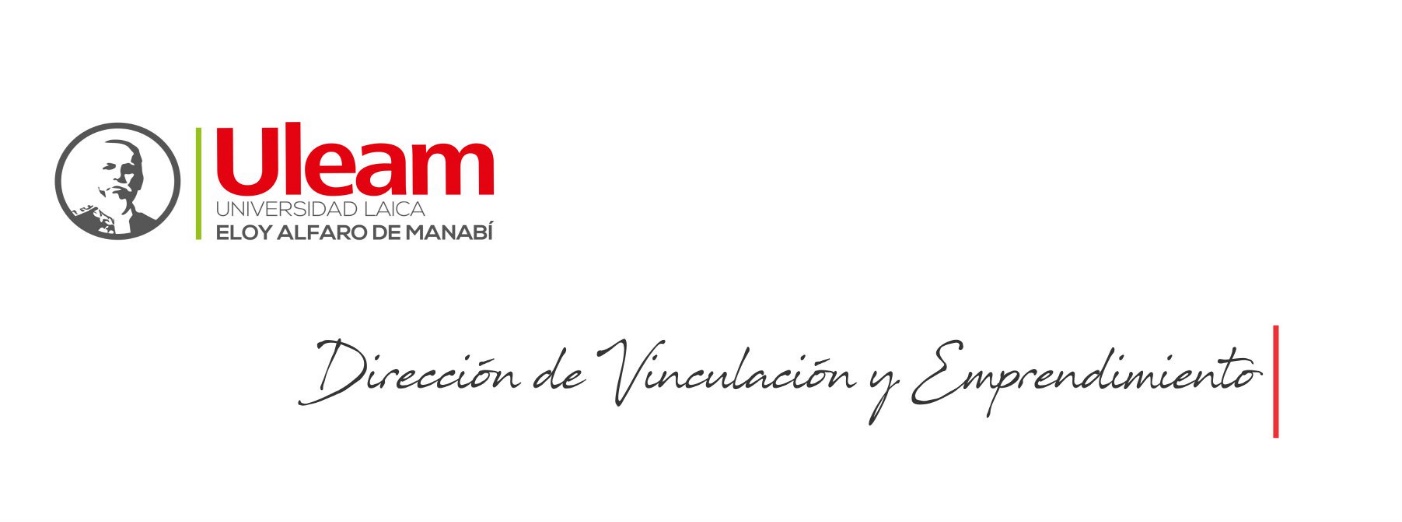 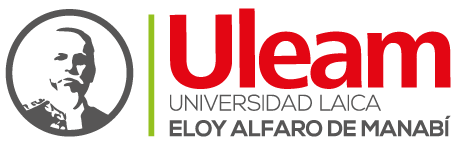 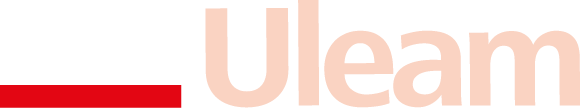 		AUTORIDADESEco. Fabián Sánchez Ramos, PhD	Decano de Ciencias EconómicasLcda. Patricia López Mero	, Mgs		Decana de Trabajo Social Dr. Lenin Arroyo Baltán, Mgs		Decano de DerechoDra. Yelena Solórzano Mendoza	Decana de PsicologíaIng. Irasema Delgado Chávez, Mgs       Decana de Contabilidad y AuditoríaIng. George García Mera			Decano de AgroindustriaDr. Carlos Intriago Macias			Decano de ComunicaciónIng. Stalin Mendoza Orellana                 Decano de Ingeniería IndustrialPhD. Rocío Piguave Pérez		Directora de Vinculación y Emprendimiento COLABORADORESEco. Gary Jiménez	Hidalgo	  Miembro de Comisión carrera de EconomíaAb. Enrique Chávez Castillo	  Miembro de Comisión carrera de DerechoAb. Walter Rivera Coria		  Miembro de Comisión carrera de DerechoAb. Jaqueline Chiriboga Davalos	  Miembro de Comisión carrera de DerechoIng. Horacio Hidrovo                      Miembro de Comisión carrera Ing. IndustrialIng. Elías Murillo   Celorio              Miembro de Comisión carrera Ing. IndustrialIng. Gabriela Bermúdez                 Miembro de Comisión carrera Ing. Industrial Dr. Miguel Cartaya Olivares 	  Evaluador del ProyectoIng. Isidro Alcívar  Vera, M.Sc.       Dirección de Vinculación y Emprendimiento	INDICEProyecto:CREACIÓN Y FORTALECIMIENTO DE LAS ACTIVIDADES PRODUCTIVAS Y SOCIALES EN EL SITIO  SAN JUAN DE MANTA, PERIODO 2019-20211. Identidad InstitucionalMisiónFormar profesionales competentes y emprendedores desde lo académico, la investigación, y la vinculación, que contribuyan a mejorar la calidad de vida de la sociedad.VisiónSer un referente nacional e internacional de Institución de Educación Superior que contribuye al desarrollo social, cultural y productivo con profesionales éticos, creativos, cualificados y con sentido de pertinencia.Objetivo estratégico Integrar la docencia, investigación y vinculación, mediante la generación y transferencia el conocimiento para la producción científica e innovación.Datos generales: 2. Análisis de la situación actual2.1 Diagnóstico El Sitio  San Juan está ubicada al suroriente de la ciudad de Manta, tiene aproximadamente dos mil doscientos diecisiete habitantes, de acuerdo con la encuesta realizada en el marco del proyecto, conformada de 5 barrios, que son:  Santa Marianita, San Juan, Valle Claro, San Ramón y San José. Según los resultados obtenidos, en la aplicación de la encuesta (Ver anexo 1) “Caracterización socioeconómica y ambiental del sitio San Juan de Manta, ENCARSOECA-2018”, se han identificado los siguientes resultados: Deficiente ayuda por las entidades competentes para reconstrucción de las viviendas afectadas en el terremoto de 16 A, mismas que en la actualidad presentan una afectación en un porcentaje del 85,5%. Entre los principales problemas económicos detectados, se evidencian: tasa de desempleo de 74,2%, generado por deficientes actividades comerciales reflejadas en un 63,0%. Los problemas sociales más comunes están ligados a la delincuencia reflejada en un porcentaje de 16,1%, falta de comunicación 13,1%. La Facultad de Contabilidad y Auditoría realizó un levantamiento de información específico en el sector , realizado por los estudiantes y docentes, la misma que registró los siguientes resultados: dentro de la Comunidad de San Juan de Manta existen 84 negocios , donde el 56% de ellos son liderados por el género masculino y el 44% por el género femenino , la edad en la que se encuentra la mayoría de propietarios de micro negocios en la Comuna San Juan de Manta está entre un rango 40-50  con un 23%, seguido por 18-28 con un 19% , la nacionalidad conformada por un 95% ecuatorianos y 5% venezolanos.Las actividades centrales del  Sitio San Juan esta entre, chancheras 19%(16), venta de víveres 18%(15), recicladoras el 17%(14). Entre el resto de actividades corresponde al 46% donde se distribuyen de la siguiente manera : Alquiler de encofrados  (1), alquiler de mesas (1), Barberías (2), Bar Karaoke (1), Bazar (3), Carboneras (3), Crianza de chivatos (1), negocios dedicados a la construcción (3), Heladería (1), Mini cyber (3), Crianza de pollos (2), Farmacia (1), Ventas de Recarga (1), Tejedoras (2), Servicio de Transporte (1), Venta de comida (2), Venta de jugos naturales (3), Venta de vegetales (1), Venta de monigotes (3), Venta de ropa (2), y Venta de bidones de  agua (2).De acuerdo a las encuestas se evidencia que el 87% de la población de microempresarios no tiene formalizado su negocio con la apertura de un RUC o RISE, y a su vez no lleva contabilidad adecuada según el giro del negocio, un 7% cuenta con un Registro Único de Contribuyentes (RUC), y un 6% cuenta con Régimen Impositivo Simplificado Ecuatoriano (RISE).De manera específica y con base al levantamiento de información realizado por estudiantes y docentes de la Facultad de Trabajo Social en el barrio Santa Marianita, se obtuvieron los siguientes resultados: Los ingresos mensuales son de 41%  con el salario de 301 a 400 dólares, sobre la comunicación entre los miembros de la familia es regular con un porcentaje de 38%, las actividades que realizan en familia no son frecuentes sino una vez por mes en un 41%,  edad de compromiso en las personas de este sitio,  es de 16 a 21 años con un 45%, lo que confirma el matrimonio precoz alcanzando una tasa alta de 85 personas que se comprometieron en esa edad, respecto al cuidado de los niños los padres trabajan y esta responsabilidad es asumido por abuelos y demás familiares, un 28% quedan al cuidado de abuelos, 46 % de otros familiares y 10% nadie los cuida. Se han identificado un 6% de discapacidad, es decir 24 personas con diferentes tipos; discapacidad física un 46%, intelectual 8%, psicológica 13%, auditiva 4%, y visual 17%, entre otras; un 7% presentan enfermedades catastróficas, es decir 26 personas, con enfermedades cardiacas 38%, cáncer 4%, insuficiencia renal crónica, reumatismos 4%, y otros 10%.Entre los problemas sociales se detectaron alcoholismo 32%, embarazo precoz 16%, drogadicción 11%, delincuencia 8%, abandono de adulto mayor 6%, violencia intrafamiliar 4%, prostitución 5%, trabajo infantil 4% entre otros problemas sociales.Entre los tipos de violencia detectados se destaca la violencia física 54%, violencia económica 31% y la violencia sexual y psicológica con un 8%.Sobre la pregunta si la familia le gustaría que sea visitada periódicamente por un equipo de trabajo 78% de personas respondieron que sí, un 18% talvez y un 4% que no.De la caracterización psicológica de la familia de este sitio, se cuenta con 70% de las familias entrevistadas, son nucleares, 27% extensas, 4% monoparentales, fraternal 1%. El 89% no tienen miembros con discapacidad, el 11% tienen a su cargo algún discapacitado.De estas familias, el 80% refiere sufrir de algún tipo de violencia, el 58% de ellos, refiere violencia psicológica y el 19% violencia física. Relacionados a esta práctica se encontró que el 28% ha presentado problemas legales. Del total de familias que refirieron sufrir algún tipo de violencia, el 79% no ha denunciado o puesto en conocimiento de las autoridades el hecho.En cuanto al consumo de sustancias, el 77% de los encuestados, consume alcohol. Prevalece el consumo social (una vez a la semana), solo el 2% manifiesta consumo problemático de la bebida alcohólica. Derivado del consumo de alcohol, prevalecen los problemas de tránsito (31%), lesiones físicas (23%), la violencia por alcohol, problemas legales y enfermedades relacionales (22% cada uno). Consume cannabis el 5% de los encuestados.En el Sitio  San Juan se cuenta con una Escuela de Educación Básica Fiscal “Carabobo”, en la que los docentes relacionaron un total de 21 niños con dificultades en el aprendizaje, de un total de 364 estudiantes que asisten al centro; también existe un Colegio Fiscal nombrado “San Juan de Manta”. En el período 2018-2019 se reportan 8 casos de deserción escolar.En el aspecto ambiental se pudo apreciar, deforestación causada por la tala de árboles para la producción de carbón, quema de basura, cría de animales en condiciones no adecuadas, mala calidad del agua recibida, entre otros. De manera general el Sitio San Juan de Manta, quedó caracterizada por el deficiente desarrollo de actividades comerciales y productivas, circunscriptas a un escaso número de posibilidades y bajo nivel de formalización legal de los negocios, generando ingresos cercanos al salario mínimo. Estas actividades son lideradas fundamentalmente por personas en edad mediana de la vida. La situación económica subyace en la base de dificultades que afectan la familia como la alta tasa de desempleo, la que condiciona, además, la aparición de problemáticas como delincuencia, consumo y abuso de sustancias, violencia doméstica en todas sus manifestaciones, abandono o cuidados desplazados de miembros vulnerables, embarazo y matrimonio precoz, problemáticas de deserción y aprendizaje en las escuelas, discapacidades y prevalencia de enfermedades catastróficas. Se identificaron, además, escasas normas de higiene para la cría de animales, deforestación y baja calidad del agua. La población vive básicamente de actividades agropecuarias, producción de carbón, reciclaje y en menor escala el comercio informal. Entre este pequeño pueblo y la gran urbe, experimenta dificultades de diversa índole que merecen atención de parte de quienes tienen la responsabilidad de generar el bienestar social, en su territorio se interpone el enorme depósito de basura y las lagunas de oxidación de aguas servidas de la ciudad. De hecho, decenas de familias de la localidad se han dedicado a criar cerdos que alimentan con los desperdicios que encuentran en el basurero, mientras que otras cultivan hortalizas aprovechando la humedad que fluye de los lagos oxigenantes. En este lugar también funciona el camal municipal.La ciudad de Manta, genera aproximadamente 250 toneladas de basura por día, que van a parar cerca del poblado, lo que ha hecho nacer una forma de subsistencia de la población que es reciclaje, dedicándose a esta actividad más de 240 personas, quienes ingresan diariamente sin las precauciones necesarias al vertedero de basura, pudiéndose observar entre ellos a menores de edad. La poca infraestructura que tenían se afectó debido al terremoto, y la falta de legalización de tierras ocasionó que personas de otros lugares asentaran sus viviendas en el sitio. Para la obtención de la información, se diseñó una encuesta, para la cual se tomó como punto de referencia los instrumentos aplicados por el Instituto Nacional de Estadísticas y Censo (INEC, 2010) que cuenta con el Sistema Integrado de Encuestas de Hogares (SIEH). De igual forma, en la fase de diseño del formulario se elaboró el cuestionario de preguntas, y fue sometido a validación por método expertos de la Dirección de Investigación e Innovación Social y Tecnológica (DIIST).  Para la aplicación y validación de los resultados obtenidos se aplicaron varios procesos de capacitación y validación de la información obtenida. En las fases de procesamiento y generación de resultados se utilizó el sistema de información compartida ONE DRIVE, procesador de datos Excel 2016 y el programa estadístico SPSS versión 24.La encuesta aplicada en el sitio San Juan de Manta, provincia de Manabí, Ecuador permitió generar datos de sus habitantes ya expuestos, en el ámbito demográfico, económico, social y ambiental, y sirve de base para conocer su realidad y para la planificación, organización, diseño y aplicación de políticas públicas que permitan fortalecer la consecución del desarrollo económico local de este importante sector de la ciudad.Las diferentes unidades académicas involucradas identificaron posibilidades de realizar Vinculación con la Sociedad a partir de las problemáticas enunciadas inicialmente y se conformó la idea de realizar un proyecto multidisciplinario, que en el ámbito de sus competencias institucionales puedan dar respuesta a las diferentes situaciones declarada en el diagnóstico del presente proyecto. 4. JustificaciónLa comunidad San Juan, siendo importante realizar una intervención directa y multidisciplinaria en el Sitio  San Juan de Manta por parte de la Universidad Laica “Eloy Alfaro”, a través de sus docentes y estudiantes, para fomentar y fortalecer las actividades productivas y sociales con el propósito de mejorar la calidad de vida a la población económicamente activa, amas de casa y a los emprendedores de este lugar. Con base a la situación encontrada en el Sitio San Juan de Manta, así como el interés de los líderes de los cinco barrios que lo componen,  para el desarrollo de las actividades productivas y sociales se plantea la creación del proyecto multidisciplinario para satisfacer la demanda de la comunidad.  La Universidad en cumplimiento de su misión como lo expresa el PEDI, Descripción y Diagnóstico Institucional, Literal, 1.5, Vinculación, ¨se busca la participación efectiva en la sociedad con responsabilidad social universitaria mediante programas y proyectos que involucren a docentes, estudiantes en actividades que respondan a los actuales contextos de pobreza, inequidad, injusticia, violencia, vulneración de los derechos humanos, entre otros¨(ULEAM, 2016ª, p.30).5. Objetivos5.1. General Promover las actividades productivas y sociales para el mejoramiento de la calidad de vida de los habitantes en el Sitio  San Juan de la ciudad de Manta.5.2 EspecíficosFortalecer las habilidades emprendedoras, en el campo económico, de los habitantes del Sitio San Juan de la Ciudad de Manta. Fomentar la calidad de vida en los habitantes del Sitio San Juan de Manta de la Ciudad de Manta, mediante la trasferencia de conocimientos multidisciplinaria de los alumnos de la Uleam. 5.3 matriz de marco lógicoFinMejorar la calidad de vida de los habitantes del Sitio  San Juan de la ciudad de Manta.6. Actividades7. Duración del proyecto y vida útil La duración del proyecto se extiende durante: 36 meses. Esta práctica comunitaria puede continuar con otros grupos de estudiantes.La vida útil dependerá del compromiso de los propios actores locales con el bienestar de su comunidad.8. BeneficiariosLos beneficiarios directos e indirectos de los barrios Santa Marianita, San José, San Juan, Valle Claro y San Ramón, del Sitio  San Juan se estiman en 2000 9. Equipo de Trabajo10. Impacto  AMBIENTAL:Considerando que el proyecto es de carácter social, aplicable mediante la coordinación entre docentes y estudiantes dirigido a la comunidad para lograr un resultado que incidirá directamente en procesos de mejora de la calidad de vida del colectivo social involucrado, afecta de manera positiva de manera directa e indirectamente al medio ambiente.La carrera de Agroindustria, plantea la metodología de las BPM, donde los beneficiarios tendrán un impacto positivo de conocimiento en la recepción, manipulación, transformación y conservación de los productos agropecuarios, quedando claro que los beneficiarios podrán realizar un buen producto alimentario que ofrece garantía al consumidor final, este proceso productivo se manifiesta dentro de la BPM la optimización del uso de los recursos como la materia prima o ingredientes, agua, energía, productos químicos o de limpieza que se produzca un menor impacto al medio ambiente y dentro de las actividades productivas de los productos agropecuarios, en el proceso productivo se obtiene subproductos y se tiene la visión de reutilizar o transformar los desechos de los mismos, quedando como oportunidad de mejora que podrán realizar los beneficiarios.   SOCIALFomentar el trabajo cooperativo de los grupos sociales, mediante un adecuado manejo contable del negocio o de la economía familiar, que dé como resultado una mejor administración, optimización y gestión de sus recursos en pro de ser autosuficientes que les permita insertarse en el campo micro empresarial para mejorar su calidad de vida.Promover la calidad de vida interviniendo en las problemáticas sociales, psicológicas y legales, con la finalidad de que puedan auto gestionar sus necesidades y lograr el desarrollo local de los habitantes de San Juan de Manta.La carrera de Agroindustria, se manifiesta el trabajo en equipo, observando en los talleres participativos o prácticas metodológicas de la operación productiva se observa las habilidades de sus integrantes de lo cual se transformas en fortaleza en la transformación de los productos agropecuarios, se obtiene los mejores individuos por procesos u operaciones que desembocan en la optimización productivaECONOMICAEl Proyecto orienta su actuación a favorecer a los grupos humanos más vulnerables de la comunidad, mediante la transferencia de conocimientos en temas relacionados al desarrollo empresarial, motivándolos para que implementen sus iniciativas empresariales, que sin duda alguna contribuirán a mejorar sus ingresos económicos. Además, les permitirá proyectar las necesidades futuras del negocio y saber si cuentan con recursos propios o con expediente crediticio para solventarlo.La optimización de uso de los recursos como materia prima, ingredientes, utensilios, energía, agua y producto químicos o de limpieza, como se indica en las BPM,  nos da la garantía de obtener mayor beneficios económicos. Queda como alternativa o visión de los beneficiarios darles un valor agregados o destino final a los subproductos para obtener una ganancia económica en el proyecto a mediano plazo  11. Autogestión y sostenibilidadEl proyecto “Creación y Fortalecimiento de las Actividades Productivas y Sociales del Sitio San Juan de Manta, Periodo 2019-2021”, constituye ser un proyecto de carácter multidisciplinario, que aporta a la solución de problemas para el fortalecimiento de actividades productivas, con la intervención de la    Facultad de Ciencias Económicas,  a través de la Carrera de Economía, Trabajo Social, Psicología, Derecho, Contabilidad y Auditoría, Agroindustria, Comunicación  e Ingeniería Industrial.La Universidad Laica Eloy Alfaro de Manabí, a través de la  Dirección  de Vinculación y Emprendimiento en coordinación con estudiantes y docentes de dichas facultades, han manifestado su predisposición para la cooperación mediante ayuda social, psicológica, administrativa, contable y aplicación de buenas prácticas de manufactura del Sitio San Juan de Manta.Este proyecto contribuye que los habitantes del Sitio San Juan de la Ciudad de Manta, creen y fortalezcan las actividades productivas y sociales para mejorar la calidad de vida de la comunidad.12. Financiamiento del proyecto        FUENTE INTERNA IES APORTE EXTERNO13. ANEXOS13.1 Cronograma valorado de tareas 14. Referencia BibliográficaINEC. (2010). Censo 2010 - Población y Vivienda - Una Historia para ver y sentir. Inec, 18. Retrieved from http://www.ecuadorencifras.gob.ec/wp-content/descargas/Libros/Memorias/memorias_censo_2010.pdfSenplades. (2017). Plan Toda una Vida. In Proceedings of the IEEE Conference on Decision and Control. https://doi.org/10.1109/CDC.2014.7039974Solíz, M., & Maldonado, A. (2010). Análisis del impacto en salud ocasionado por el botadero municipal del cantón Manta en los habitantes del barrio Santa Marianita. Fundación Acción Ecológica, 66. Retrieved from http://www.accionecologica.org/images/stories/desechos/casos/manta.pdfULEAM. Plan Estratégico de Desarrollo Institucional. , (2016).ULEAM. Plan Integrado Institucional de Vinculación. , (2016).ULEAM. Reglamento de Vinculación con la Sociedad. , (2016).DATOS GENERALESDATOS GENERALESDATOS GENERALESNombre o Título del Proyecto:Nombre o Título del Proyecto:Nombre o Título del Proyecto:Creación y fortalecimiento de las actividades  productivas y sociales de la Sitio  San Juan de la ciudad de Manta, periodo 2019-2021Creación y fortalecimiento de las actividades  productivas y sociales de la Sitio  San Juan de la ciudad de Manta, periodo 2019-2021Creación y fortalecimiento de las actividades  productivas y sociales de la Sitio  San Juan de la ciudad de Manta, periodo 2019-2021Campos Amplios:Campos Específicos:Campos Detallados:Ciencias sociales, periodismo, información y derechoEconomía, Derecho, Trabajo Social, Psicología Ciencias sociales, periodismo, información y derecho, Ciencias administrativas. AdministraciónEducación comercial y Administración Contabilidad y Auditoría3.- Producción agroindustrial y marítimaIngeniería Industrial,Agroindustria Procesamiento de alimentos Campo amplio multidisciplinar sugerido 4. Ciencias sociales, económicas y productivasTodosIdemLínea de Investigación:Estado del Proyecto:Código de Proyecto:Salud, cultura Física y servicio social Economía y desarrollo sostenible En ejecuciónLínea de Investigación multidisciplinar sugeridaServicio social y desarrollo sostenibleEn ejecuciónFecha Inicio Planificado:Fecha de Fin Planeado:Fecha de Fin Real:Mayo de 2019Diciembre 2021Marzo 2022Convenios:Convenios:Convenios:Gobierno Autónomo Descentralizado de San Pablo de Manta,  GAD de Manta; CIESPO/Ingeniería Industrial/Fundación Cáritas Manta/ASOEMPRESANJUAN; Ministerio de Educación, Ministerio de Salud Pública, Arquidiócesis de PortoviejoGobierno Autónomo Descentralizado de San Pablo de Manta,  GAD de Manta; CIESPO/Ingeniería Industrial/Fundación Cáritas Manta/ASOEMPRESANJUAN; Ministerio de Educación, Ministerio de Salud Pública, Arquidiócesis de PortoviejoGobierno Autónomo Descentralizado de San Pablo de Manta,  GAD de Manta; CIESPO/Ingeniería Industrial/Fundación Cáritas Manta/ASOEMPRESANJUAN; Ministerio de Educación, Ministerio de Salud Pública, Arquidiócesis de PortoviejoFUENTES DE INFORMACIÓNFUENTES DE INFORMACIÓNFUENTES DE INFORMACIÓNObjetivos de Desarrollo SosteniblesINEC IndicadoresPolíticas y Objetivos Nacionales del Plan Nacional de Desarrollo 2017-2021 - Toda una VidaAgenda Zonal 4Planes de Gobierno Local de MantaObjetivos Estratégicos del PEDIEstrategias Técnica del PEDIDiagnóstico de Proyectos IntegradoresProyecto de investigación: Caracterización socioeconómica en los Sitio San Juan de la ciudad de Manta y las Gilces de la ciudad de Portoviejo. Facultad Ciencias Económicas.http://carreras.uleam.edu.ec/economia/encuesta-de-caracterizacion-socioeconomica-y-ambiental-del-sitio-san-juan-de-la-ciudad-de-manta-encarsoeca-2018/Objetivos de Desarrollo SosteniblesINEC IndicadoresPolíticas y Objetivos Nacionales del Plan Nacional de Desarrollo 2017-2021 - Toda una VidaAgenda Zonal 4Planes de Gobierno Local de MantaObjetivos Estratégicos del PEDIEstrategias Técnica del PEDIDiagnóstico de Proyectos IntegradoresProyecto de investigación: Caracterización socioeconómica en los Sitio San Juan de la ciudad de Manta y las Gilces de la ciudad de Portoviejo. Facultad Ciencias Económicas.http://carreras.uleam.edu.ec/economia/encuesta-de-caracterizacion-socioeconomica-y-ambiental-del-sitio-san-juan-de-la-ciudad-de-manta-encarsoeca-2018/Objetivos de Desarrollo SosteniblesINEC IndicadoresPolíticas y Objetivos Nacionales del Plan Nacional de Desarrollo 2017-2021 - Toda una VidaAgenda Zonal 4Planes de Gobierno Local de MantaObjetivos Estratégicos del PEDIEstrategias Técnica del PEDIDiagnóstico de Proyectos IntegradoresProyecto de investigación: Caracterización socioeconómica en los Sitio San Juan de la ciudad de Manta y las Gilces de la ciudad de Portoviejo. Facultad Ciencias Económicas.http://carreras.uleam.edu.ec/economia/encuesta-de-caracterizacion-socioeconomica-y-ambiental-del-sitio-san-juan-de-la-ciudad-de-manta-encarsoeca-2018/COBERTURA Y LOCALIZACIÓNCOBERTURA Y LOCALIZACIÓNCOBERTURA Y LOCALIZACIÓNAlcance Territorial:Provincia/s:Provincia/s:ParroquialManabíManabíCantón o Cantones:Parroquia/s:Barrio/s:MantaTarquiSan JuanPRESUPUESTO:PRESUPUESTO:PRESUPUESTO:Presupuesto Total a Financiar por la IES:Presupuesto total de aliados estratégicos:Presupuesto total de aliados estratégicos:$ 2 7.400,00$ 17.000,00$ 17.000,00ObjetivoIndicadores objetivamente verificablesIndicadores objetivamente verificablesIndicadores objetivamente verificablesIndicadores objetivamente verificablesIndicadores objetivamente verificablesIndicadores objetivamente verificablesIndicadores objetivamente verificablesIndicadores objetivamente verificablesIndicadores objetivamente verificablesIndicadores objetivamente verificablesIndicadores objetivamente verificablesIndicadores objetivamente verificablesIndicadores objetivamente verificablesIndicadores objetivamente verificablesIndicadores objetivamente verificablesIndicadores objetivamente verificablesMedios de verificaciónSupuestos/Hipótesis/Factores externosEconomíaFortalecidas las habilidades emprendedoras, en el campo económico, de los habitantes del Sitio  San Juan de la Ciudad de Manta. Durante el desarrollo del proyecto se fortalecerán al menos 2 nuevos emprendimientos.Durante el desarrollo del proyecto se fortalecerán al menos 2 nuevos emprendimientos.Durante el desarrollo del proyecto se fortalecerán al menos 2 nuevos emprendimientos.Durante el desarrollo del proyecto se fortalecerán al menos 2 nuevos emprendimientos.Durante el desarrollo del proyecto se fortalecerán al menos 2 nuevos emprendimientos.Durante el desarrollo del proyecto se fortalecerán al menos 2 nuevos emprendimientos.Durante el desarrollo del proyecto se fortalecerán al menos 2 nuevos emprendimientos.Durante el desarrollo del proyecto se fortalecerán al menos 2 nuevos emprendimientos.Durante el desarrollo del proyecto se fortalecerán al menos 2 nuevos emprendimientos.Durante el desarrollo del proyecto se fortalecerán al menos 2 nuevos emprendimientos.Durante el desarrollo del proyecto se fortalecerán al menos 2 nuevos emprendimientos.Durante el desarrollo del proyecto se fortalecerán al menos 2 nuevos emprendimientos.Durante el desarrollo del proyecto se fortalecerán al menos 2 nuevos emprendimientos.Durante el desarrollo del proyecto se fortalecerán al menos 2 nuevos emprendimientos.Durante el desarrollo del proyecto se fortalecerán al menos 2 nuevos emprendimientos.Durante el desarrollo del proyecto se fortalecerán al menos 2 nuevos emprendimientos.1.Modelo /o Plan de negocio 2.- Patente Municipal3.- Requisitos relacionados con el giro de negocioSe consolidan al menos 2 nuevos emprendimientos, como producto proceso de capacitación Resultados Habilidades emprendedoras fortalecidas y creados al menos 2 nuevos emprendimientos Durante el desarrollo del proyecto se fortalecerán al menos 2 nuevos emprendimientos.Durante el desarrollo del proyecto se fortalecerán al menos 2 nuevos emprendimientos.Durante el desarrollo del proyecto se fortalecerán al menos 2 nuevos emprendimientos.Durante el desarrollo del proyecto se fortalecerán al menos 2 nuevos emprendimientos.Durante el desarrollo del proyecto se fortalecerán al menos 2 nuevos emprendimientos.Durante el desarrollo del proyecto se fortalecerán al menos 2 nuevos emprendimientos.Durante el desarrollo del proyecto se fortalecerán al menos 2 nuevos emprendimientos.Durante el desarrollo del proyecto se fortalecerán al menos 2 nuevos emprendimientos.Durante el desarrollo del proyecto se fortalecerán al menos 2 nuevos emprendimientos.Durante el desarrollo del proyecto se fortalecerán al menos 2 nuevos emprendimientos.Durante el desarrollo del proyecto se fortalecerán al menos 2 nuevos emprendimientos.Durante el desarrollo del proyecto se fortalecerán al menos 2 nuevos emprendimientos.Durante el desarrollo del proyecto se fortalecerán al menos 2 nuevos emprendimientos.Durante el desarrollo del proyecto se fortalecerán al menos 2 nuevos emprendimientos.Durante el desarrollo del proyecto se fortalecerán al menos 2 nuevos emprendimientos.Durante el desarrollo del proyecto se fortalecerán al menos 2 nuevos emprendimientos.Registro de asistencia a los talleresPlanificación de los talleresInformes de capacitación.Evaluación del nivel de satisfacción al final de cada taller.Normativas creadas. Acta de entrega-recepción de la normativaSe consolidan al menos 2 nuevos emprendimientos, como producto proceso de capacitación ActividadesCronograma (semestres)Cronograma (semestres)Cronograma (semestres)Cronograma (semestres)Cronograma (semestres)Cronograma (semestres)Cronograma (semestres)Cronograma (semestres)Cronograma (semestres)Cronograma (semestres)Cronograma (semestres)Cronograma (semestres)Cronograma (semestres)Cronograma (semestres)Cronograma (semestres)Cronograma (semestres)Implicados Supuestos/Hipótesis/Factores externosActividades  I      II        III     IV     V      VI  I      II        III     IV     V      VI  I      II        III     IV     V      VI  I      II        III     IV     V      VI  I      II        III     IV     V      VI  I      II        III     IV     V      VI  I      II        III     IV     V      VI  I      II        III     IV     V      VI  I      II        III     IV     V      VI  I      II        III     IV     V      VI  I      II        III     IV     V      VI  I      II        III     IV     V      VI  I      II        III     IV     V      VI  I      II        III     IV     V      VI  I      II        III     IV     V      VI  I      II        III     IV     V      VIImplicados Supuestos/Hipótesis/Factores externosActividad 1Capacitación a los beneficiarios del Sitio  San Juan de Manta, para la creación y fortalecimiento de emprendimientoxXXXxxxxxxxxxxxxGobierno Autónomo descentralizado de Manta.Ministerios de Inclusión Económica y Social.Uleam a través de docentes y estudiantes.Líderes barrialesSe logra involucrar directa e indirectamente a los beneficiarios del Sitio  San Juan de Manta, para la creación y fortalecimiento de emprendimientos.Actividad 2Diseño de  normativas para regular los procesos de las actividades productivas y comerciales de los beneficiarios.XXXxxxxxxxxxxxxGobierno Autónomo descentralizado de Manta.Ministerios de Inclusión Económica y Social.Uleam a través de docentes y estudiantes.Líderes barriales.Docentes, estudiantes y beneficiarios participan activamente en la elaboración de las normativas.Actividad 3Desarrollo de un Modelo y/o Plan de NegocioxxxxxxxxxxGobierno Autónomo descentralizado de Manta.Ministerios de Inclusión Económica y Social.Uleam a través de docentes y estudiantes.Líderes barriales.Docentes, estudiantes y beneficiarios participan activamente en la elaboración de los modelos y/o plan de negocios.Propósito 2Trabajo SocialFortalecida la calidad de vida mediante la promoción, prevención e intervención social en los habitantes del Sitio San Juan de Manta de la Ciudad de Manta.  El 80% de los que solicitan intervención social se capacitan y 5 casos de intervención social son solucionados.El 80% de los que solicitan intervención social se capacitan y 5 casos de intervención social son solucionados.El 80% de los que solicitan intervención social se capacitan y 5 casos de intervención social son solucionados.El 80% de los que solicitan intervención social se capacitan y 5 casos de intervención social son solucionados.El 80% de los que solicitan intervención social se capacitan y 5 casos de intervención social son solucionados.El 80% de los que solicitan intervención social se capacitan y 5 casos de intervención social son solucionados.El 80% de los que solicitan intervención social se capacitan y 5 casos de intervención social son solucionados.El 80% de los que solicitan intervención social se capacitan y 5 casos de intervención social son solucionados.El 80% de los que solicitan intervención social se capacitan y 5 casos de intervención social son solucionados.El 80% de los que solicitan intervención social se capacitan y 5 casos de intervención social son solucionados.El 80% de los que solicitan intervención social se capacitan y 5 casos de intervención social son solucionados.El 80% de los que solicitan intervención social se capacitan y 5 casos de intervención social son solucionados.El 80% de los que solicitan intervención social se capacitan y 5 casos de intervención social son solucionados.El 80% de los que solicitan intervención social se capacitan y 5 casos de intervención social son solucionados.El 80% de los que solicitan intervención social se capacitan y 5 casos de intervención social son solucionados.El 80% de los que solicitan intervención social se capacitan y 5 casos de intervención social son solucionados.Registros de asistencia de estudiantes y beneficiarios.Ficha socialFicha de seguimientoInformes de capacitación.Informe social de cierre de casoTodos los beneficiarios se capacitan en temas sociales y  participan activamente.ActividadesCronograma (semestres)Cronograma (semestres)Cronograma (semestres)Cronograma (semestres)Cronograma (semestres)Cronograma (semestres)Cronograma (semestres)Cronograma (semestres)Cronograma (semestres)Cronograma (semestres)Cronograma (semestres)Cronograma (semestres)Cronograma (semestres)Cronograma (semestres)Cronograma (semestres)Cronograma (semestres)ImplicadosSupuestos/Hipótesis/Factores externosActividadesIIIIIIIIIIIIIVIVIVVVVVIVIVIVI1.- Realizar levantamiento de información específica  para conocer en detalle el diagnóstico de problemas sociales en el Sitio San Juan de la Ciudad de MantaxxUleam a través de docentes y estudiantes.Líderes barriales.Docentes, estudiantes y beneficiarios participan activamente en la en el levantamiento de información.2.- Fase de Promoción y prevención: sobre problemas sociales (falta de comunicación en la familia, embarazo precoz, roles asumidos por abuelos, familiares y solos ya que los padres trabajan, falta de actividades creativas en familia, personas con discapacidad y enfermedades catastróficas, violencia física, alcoholismo, drogadicción, delincuencia, abandono de Adulto Mayor, prostitución, trabajo infantil) encontradas en el diagnóstico del Sitio San Juan de la Ciudad de Manta.XXxxxxxxxxxxxxUleam a través de docentes y estudiantes.Líderes barriales.Docentes, estudiantes y beneficiarios participan activamente en la fase de promoción y prevención.3.- Realizar el seguimiento e intervención socialVisitas domiciliariasEntrevistasFichas de observación Realización de FODAGestión y derivación de casos a organismos públicos y privadosSobre problemas sociales encontrados en el diagnóstico.XXxxxxxxxxxxxxGobierno Autónomo descentralizado de Manta.Ministerios de Inclusión Económica y Social.Uleam a través de docentes y estudiantes.Líderes barriales.Informe de derivación Docentes, estudiantes y beneficiarios participan activamente en la fase de promoción y prevención.ResultadosSe realizaron las capacitaciones y el seguimiento/intervención de casos del sitio  San Juan de los problemas sociales existentes. Se capacitará al 80% de las personas que solicitan intervención social del Sitio San Juan de MantaSe logrará intervenir en 5 casos para la solución de problemas sociales.Se capacitará al 80% de las personas que solicitan intervención social del Sitio San Juan de MantaSe logrará intervenir en 5 casos para la solución de problemas sociales.Se capacitará al 80% de las personas que solicitan intervención social del Sitio San Juan de MantaSe logrará intervenir en 5 casos para la solución de problemas sociales.Se capacitará al 80% de las personas que solicitan intervención social del Sitio San Juan de MantaSe logrará intervenir en 5 casos para la solución de problemas sociales.Se capacitará al 80% de las personas que solicitan intervención social del Sitio San Juan de MantaSe logrará intervenir en 5 casos para la solución de problemas sociales.Se capacitará al 80% de las personas que solicitan intervención social del Sitio San Juan de MantaSe logrará intervenir en 5 casos para la solución de problemas sociales.Se capacitará al 80% de las personas que solicitan intervención social del Sitio San Juan de MantaSe logrará intervenir en 5 casos para la solución de problemas sociales.Se capacitará al 80% de las personas que solicitan intervención social del Sitio San Juan de MantaSe logrará intervenir en 5 casos para la solución de problemas sociales.Se capacitará al 80% de las personas que solicitan intervención social del Sitio San Juan de MantaSe logrará intervenir en 5 casos para la solución de problemas sociales.Se capacitará al 80% de las personas que solicitan intervención social del Sitio San Juan de MantaSe logrará intervenir en 5 casos para la solución de problemas sociales.Se capacitará al 80% de las personas que solicitan intervención social del Sitio San Juan de MantaSe logrará intervenir en 5 casos para la solución de problemas sociales.Se capacitará al 80% de las personas que solicitan intervención social del Sitio San Juan de MantaSe logrará intervenir en 5 casos para la solución de problemas sociales.Se capacitará al 80% de las personas que solicitan intervención social del Sitio San Juan de MantaSe logrará intervenir en 5 casos para la solución de problemas sociales.Se capacitará al 80% de las personas que solicitan intervención social del Sitio San Juan de MantaSe logrará intervenir en 5 casos para la solución de problemas sociales.Se capacitará al 80% de las personas que solicitan intervención social del Sitio San Juan de MantaSe logrará intervenir en 5 casos para la solución de problemas sociales.Se capacitará al 80% de las personas que solicitan intervención social del Sitio San Juan de MantaSe logrará intervenir en 5 casos para la solución de problemas sociales.Registro de asistencia.Informes de capacitación.Evaluación del nivel de satisfacción al final de cada taller.Fichas sociales de casosFichas de seguimientoLa comunidad tiene conocimientos de diversas problemáticas, así como la solución de problemas sociales.DerechoContribuir a la realización de los derechos del Buen Vivir a través del fortalecimiento de la participación  informada en la toma de decisiones y el impulso a emprendimientos productivos localesConsolidación legal de al menos 2 nuevos emprendimientos productivos en San Juan de Manta. Al menos el 80% de las personas inscritas en los talleres demuestran conocimiento sobre participación informadaConsolidación legal de al menos 2 nuevos emprendimientos productivos en San Juan de Manta. Al menos el 80% de las personas inscritas en los talleres demuestran conocimiento sobre participación informadaConsolidación legal de al menos 2 nuevos emprendimientos productivos en San Juan de Manta. Al menos el 80% de las personas inscritas en los talleres demuestran conocimiento sobre participación informadaConsolidación legal de al menos 2 nuevos emprendimientos productivos en San Juan de Manta. Al menos el 80% de las personas inscritas en los talleres demuestran conocimiento sobre participación informadaConsolidación legal de al menos 2 nuevos emprendimientos productivos en San Juan de Manta. Al menos el 80% de las personas inscritas en los talleres demuestran conocimiento sobre participación informadaConsolidación legal de al menos 2 nuevos emprendimientos productivos en San Juan de Manta. Al menos el 80% de las personas inscritas en los talleres demuestran conocimiento sobre participación informadaConsolidación legal de al menos 2 nuevos emprendimientos productivos en San Juan de Manta. Al menos el 80% de las personas inscritas en los talleres demuestran conocimiento sobre participación informadaConsolidación legal de al menos 2 nuevos emprendimientos productivos en San Juan de Manta. Al menos el 80% de las personas inscritas en los talleres demuestran conocimiento sobre participación informadaConsolidación legal de al menos 2 nuevos emprendimientos productivos en San Juan de Manta. Al menos el 80% de las personas inscritas en los talleres demuestran conocimiento sobre participación informadaConsolidación legal de al menos 2 nuevos emprendimientos productivos en San Juan de Manta. Al menos el 80% de las personas inscritas en los talleres demuestran conocimiento sobre participación informadaConsolidación legal de al menos 2 nuevos emprendimientos productivos en San Juan de Manta. Al menos el 80% de las personas inscritas en los talleres demuestran conocimiento sobre participación informadaConsolidación legal de al menos 2 nuevos emprendimientos productivos en San Juan de Manta. Al menos el 80% de las personas inscritas en los talleres demuestran conocimiento sobre participación informadaConsolidación legal de al menos 2 nuevos emprendimientos productivos en San Juan de Manta. Al menos el 80% de las personas inscritas en los talleres demuestran conocimiento sobre participación informadaConsolidación legal de al menos 2 nuevos emprendimientos productivos en San Juan de Manta. Al menos el 80% de las personas inscritas en los talleres demuestran conocimiento sobre participación informadaConsolidación legal de al menos 2 nuevos emprendimientos productivos en San Juan de Manta. Al menos el 80% de las personas inscritas en los talleres demuestran conocimiento sobre participación informadaConsolidación legal de al menos 2 nuevos emprendimientos productivos en San Juan de Manta. Al menos el 80% de las personas inscritas en los talleres demuestran conocimiento sobre participación informada1.- Requisitos relacionados a la legalización de microempresas2.- Listado de asistencia y aprobación de los talleres3.- certificados de aprobación Se crean legalmente y fortalecen al menos 2 nuevos emprendimientos.Se capacitan al menos al 80% de las personas inscritas en los talleresResultados Se desarrolló un proceso formativo para crear y fortalecer emprendimiento en beneficio del Sitio  San Juan de la ciudad de Manta.Se capacitará al 80% de los beneficiarios inscritos en los talleres de capacitación.Se capacitará al 80% de los beneficiarios inscritos en los talleres de capacitación.Se capacitará al 80% de los beneficiarios inscritos en los talleres de capacitación.Se capacitará al 80% de los beneficiarios inscritos en los talleres de capacitación.Se capacitará al 80% de los beneficiarios inscritos en los talleres de capacitación.Se capacitará al 80% de los beneficiarios inscritos en los talleres de capacitación.Se capacitará al 80% de los beneficiarios inscritos en los talleres de capacitación.Se capacitará al 80% de los beneficiarios inscritos en los talleres de capacitación.Se capacitará al 80% de los beneficiarios inscritos en los talleres de capacitación.Se capacitará al 80% de los beneficiarios inscritos en los talleres de capacitación.Se capacitará al 80% de los beneficiarios inscritos en los talleres de capacitación.Se capacitará al 80% de los beneficiarios inscritos en los talleres de capacitación.Se capacitará al 80% de los beneficiarios inscritos en los talleres de capacitación.Se capacitará al 80% de los beneficiarios inscritos en los talleres de capacitación.Se capacitará al 80% de los beneficiarios inscritos en los talleres de capacitación.Se capacitará al 80% de los beneficiarios inscritos en los talleres de capacitación.Registro de asistencia de beneficiariosSe cumple el proceso de capacitación satisfactoriamente.Actividades Cronograma (semestres)Cronograma (semestres)Cronograma (semestres)Cronograma (semestres)Cronograma (semestres)Cronograma (semestres)Cronograma (semestres)Cronograma (semestres)Cronograma (semestres)Cronograma (semestres)Cronograma (semestres)Cronograma (semestres)Cronograma (semestres)Cronograma (semestres)Cronograma (semestres)Cronograma (semestres)Actividades IIIIIIIIIIIIIIIIIIVIVVVVVVIVIActividad 1Capacitar en los procesos de legalización para la constitución de una microempresa o asociación para fomentar la producción.xxxxxxxGobierno Autónomo descentralizado de Manta.Uleam a través de docentes y estudiantes.Líderes barriales Docentes, estudiantes y beneficiarios participan activamente en la actualización de información.Actividad 4Ejecución de actividades formativas, recreativas que contribuyan a fortalecimiento del buen vivir (Casa Abierta) xxxxxxxGobierno Autónomo descentralizado de Manta.Ministerios de Inclusión Económica y Social.Uleam a través de docentes y estudiantes.Líderes barriales.Epam Cnel. SRIDocentes, estudiantes y beneficiarios participan activamente en la actualización de información.Contabilidad y AuditoríaAsesorada la gestión y legalización económica-contable, de los microempresarios del Sitio San Juan de la ciudad de Manta.Al menos el 60% de los microempresarios del Sitio  San Juan de Manta culminan la capacitación de los talleres en temas que contribuyen al fortalecimiento de su negocio. Al menos 15 emprendimientos existentes legalizan su actividad económica contable. Al menos el 60% de los microempresarios del Sitio  San Juan de Manta culminan la capacitación de los talleres en temas que contribuyen al fortalecimiento de su negocio. Al menos 15 emprendimientos existentes legalizan su actividad económica contable. Al menos el 60% de los microempresarios del Sitio  San Juan de Manta culminan la capacitación de los talleres en temas que contribuyen al fortalecimiento de su negocio. Al menos 15 emprendimientos existentes legalizan su actividad económica contable. Al menos el 60% de los microempresarios del Sitio  San Juan de Manta culminan la capacitación de los talleres en temas que contribuyen al fortalecimiento de su negocio. Al menos 15 emprendimientos existentes legalizan su actividad económica contable. Al menos el 60% de los microempresarios del Sitio  San Juan de Manta culminan la capacitación de los talleres en temas que contribuyen al fortalecimiento de su negocio. Al menos 15 emprendimientos existentes legalizan su actividad económica contable. Al menos el 60% de los microempresarios del Sitio  San Juan de Manta culminan la capacitación de los talleres en temas que contribuyen al fortalecimiento de su negocio. Al menos 15 emprendimientos existentes legalizan su actividad económica contable. Al menos el 60% de los microempresarios del Sitio  San Juan de Manta culminan la capacitación de los talleres en temas que contribuyen al fortalecimiento de su negocio. Al menos 15 emprendimientos existentes legalizan su actividad económica contable. Al menos el 60% de los microempresarios del Sitio  San Juan de Manta culminan la capacitación de los talleres en temas que contribuyen al fortalecimiento de su negocio. Al menos 15 emprendimientos existentes legalizan su actividad económica contable. Al menos el 60% de los microempresarios del Sitio  San Juan de Manta culminan la capacitación de los talleres en temas que contribuyen al fortalecimiento de su negocio. Al menos 15 emprendimientos existentes legalizan su actividad económica contable. Al menos el 60% de los microempresarios del Sitio  San Juan de Manta culminan la capacitación de los talleres en temas que contribuyen al fortalecimiento de su negocio. Al menos 15 emprendimientos existentes legalizan su actividad económica contable. Al menos el 60% de los microempresarios del Sitio  San Juan de Manta culminan la capacitación de los talleres en temas que contribuyen al fortalecimiento de su negocio. Al menos 15 emprendimientos existentes legalizan su actividad económica contable. Al menos el 60% de los microempresarios del Sitio  San Juan de Manta culminan la capacitación de los talleres en temas que contribuyen al fortalecimiento de su negocio. Al menos 15 emprendimientos existentes legalizan su actividad económica contable. Al menos el 60% de los microempresarios del Sitio  San Juan de Manta culminan la capacitación de los talleres en temas que contribuyen al fortalecimiento de su negocio. Al menos 15 emprendimientos existentes legalizan su actividad económica contable. Al menos el 60% de los microempresarios del Sitio  San Juan de Manta culminan la capacitación de los talleres en temas que contribuyen al fortalecimiento de su negocio. Al menos 15 emprendimientos existentes legalizan su actividad económica contable. Al menos el 60% de los microempresarios del Sitio  San Juan de Manta culminan la capacitación de los talleres en temas que contribuyen al fortalecimiento de su negocio. Al menos 15 emprendimientos existentes legalizan su actividad económica contable. Al menos el 60% de los microempresarios del Sitio  San Juan de Manta culminan la capacitación de los talleres en temas que contribuyen al fortalecimiento de su negocio. Al menos 15 emprendimientos existentes legalizan su actividad económica contable. Listado de evidencia de apertura de RUC o RISE.Aplicación de registros contables en el negocio. Registros de asistencia de estudiantes y beneficiarios al taller de contabilidadRegistro fotográfico.Desinterés de los moradores por capacitarse.Se capacita al 100% de los microempresarios del Sitio San Juan. ResultadosSe asesoróla gestión y legalización económica- contable, de los microempresarios del Sitio San JuanSe asesoróla gestión y legalización económica- contable al menos al 80% de microempresarios del Sitio  San JuanSe asesoróla gestión y legalización económica- contable al menos al 80% de microempresarios del Sitio  San JuanSe asesoróla gestión y legalización económica- contable al menos al 80% de microempresarios del Sitio  San JuanSe asesoróla gestión y legalización económica- contable al menos al 80% de microempresarios del Sitio  San JuanSe asesoróla gestión y legalización económica- contable al menos al 80% de microempresarios del Sitio  San JuanSe asesoróla gestión y legalización económica- contable al menos al 80% de microempresarios del Sitio  San JuanSe asesoróla gestión y legalización económica- contable al menos al 80% de microempresarios del Sitio  San JuanSe asesoróla gestión y legalización económica- contable al menos al 80% de microempresarios del Sitio  San JuanSe asesoróla gestión y legalización económica- contable al menos al 80% de microempresarios del Sitio  San JuanSe asesoróla gestión y legalización económica- contable al menos al 80% de microempresarios del Sitio  San JuanSe asesoróla gestión y legalización económica- contable al menos al 80% de microempresarios del Sitio  San JuanSe asesoróla gestión y legalización económica- contable al menos al 80% de microempresarios del Sitio  San JuanSe asesoróla gestión y legalización económica- contable al menos al 80% de microempresarios del Sitio  San JuanSe asesoróla gestión y legalización económica- contable al menos al 80% de microempresarios del Sitio  San JuanSe asesoróla gestión y legalización económica- contable al menos al 80% de microempresarios del Sitio  San JuanSe asesoróla gestión y legalización económica- contable al menos al 80% de microempresarios del Sitio  San JuanRegistro de asistencia.Informes de capacitación.Evaluación del nivel de satisfacción al final de cada taller.Se establece una cultura contable y tributaria a los microempresarios del Sitio  San Juan.Actividades Cronograma (semestres)Cronograma (semestres)Cronograma (semestres)Cronograma (semestres)Cronograma (semestres)Cronograma (semestres)Cronograma (semestres)Cronograma (semestres)Cronograma (semestres)Cronograma (semestres)Cronograma (semestres)Cronograma (semestres)Cronograma (semestres)Cronograma (semestres)Cronograma (semestres)Cronograma (semestres)Actividades   I  IIIIIIIIIIIIIIVIVVVVVVIVIVIActividad 1Actualización de Información de Microempresarios del Sitio  San Juan. xxGobierno Autónomo descentralizado de Manta.Ministerios de Inclusión Económica y Social.Uleam a través de docentes y estudiantes.Líderes barriales.Docentes, estudiantes y beneficiarios participan activamente en la actualización de información.Actividad 2Diseñar guía de capacitación según normativas y temáticas vigentes según las actividades productivas y comerciales de los beneficiarios.xxGobierno Autónomo descentralizado de Manta.Ministerios de Inclusión Económica y Social.Uleam a través de docentes y estudiantes.Líderes barriales.Docentes, estudiantes y beneficiarios participan activamente en el diseño de manual según la actividad.Actividad 3Capacitar cumpliendo con el cronograma y temas planificados en la respectiva guía de capacitación.xxxxxxxxxxxxxxGobierno Autónomo descentralizado de Manta.Ministerios de Inclusión Económica y Social.Uleam a través de docentes y estudiantes.Líderes barriales.Docentes, estudiantes y beneficiarios participan activamente en  las capacitaciones sobre temas contables y tributarios.PsicologíaSe fomentó la calidad de vida mediante la promoción, prevención e intervención psicosocial en los habitantes del Sitio San Juan de Manta de la Ciudad de Manta.  Durante el desarrollo del proyecto se fortalecerán al menos 20 familias en salud mental mediante habilidades sociales y psicológicas de los habitantes del Sitio San Juan de Manta.Durante el desarrollo del proyecto se fortalecerán al menos 20 familias en salud mental mediante habilidades sociales y psicológicas de los habitantes del Sitio San Juan de Manta.Durante el desarrollo del proyecto se fortalecerán al menos 20 familias en salud mental mediante habilidades sociales y psicológicas de los habitantes del Sitio San Juan de Manta.Durante el desarrollo del proyecto se fortalecerán al menos 20 familias en salud mental mediante habilidades sociales y psicológicas de los habitantes del Sitio San Juan de Manta.Durante el desarrollo del proyecto se fortalecerán al menos 20 familias en salud mental mediante habilidades sociales y psicológicas de los habitantes del Sitio San Juan de Manta.Durante el desarrollo del proyecto se fortalecerán al menos 20 familias en salud mental mediante habilidades sociales y psicológicas de los habitantes del Sitio San Juan de Manta.Durante el desarrollo del proyecto se fortalecerán al menos 20 familias en salud mental mediante habilidades sociales y psicológicas de los habitantes del Sitio San Juan de Manta.Durante el desarrollo del proyecto se fortalecerán al menos 20 familias en salud mental mediante habilidades sociales y psicológicas de los habitantes del Sitio San Juan de Manta.Durante el desarrollo del proyecto se fortalecerán al menos 20 familias en salud mental mediante habilidades sociales y psicológicas de los habitantes del Sitio San Juan de Manta.Durante el desarrollo del proyecto se fortalecerán al menos 20 familias en salud mental mediante habilidades sociales y psicológicas de los habitantes del Sitio San Juan de Manta.Durante el desarrollo del proyecto se fortalecerán al menos 20 familias en salud mental mediante habilidades sociales y psicológicas de los habitantes del Sitio San Juan de Manta.Durante el desarrollo del proyecto se fortalecerán al menos 20 familias en salud mental mediante habilidades sociales y psicológicas de los habitantes del Sitio San Juan de Manta.Durante el desarrollo del proyecto se fortalecerán al menos 20 familias en salud mental mediante habilidades sociales y psicológicas de los habitantes del Sitio San Juan de Manta.Durante el desarrollo del proyecto se fortalecerán al menos 20 familias en salud mental mediante habilidades sociales y psicológicas de los habitantes del Sitio San Juan de Manta.Durante el desarrollo del proyecto se fortalecerán al menos 20 familias en salud mental mediante habilidades sociales y psicológicas de los habitantes del Sitio San Juan de Manta.Durante el desarrollo del proyecto se fortalecerán al menos 20 familias en salud mental mediante habilidades sociales y psicológicas de los habitantes del Sitio San Juan de Manta.Fichas técnicasTalleresCharlasActividades de integración familiarTestEvaluación psicológicaRegistro de actividades Planificación de estrategia de intervención a nivel de familia.Se fortalecen al menos 10 familiasResultados Se desarrolló un proceso de prevención de salud mental, promoción de salud y tratamiento de alteraciones psicológicas que incluyó fortalecer las habilidades sociales y psicológicas. Lo que será en beneficio de los habitantes del Sitio  San Juan de la ciudad de Manta.Se capacitará al 80% de los beneficiarios inscritos en los talleres de capacitación.Se capacitará al 80% de los beneficiarios inscritos en los talleres de capacitación.Se capacitará al 80% de los beneficiarios inscritos en los talleres de capacitación.Se capacitará al 80% de los beneficiarios inscritos en los talleres de capacitación.Se capacitará al 80% de los beneficiarios inscritos en los talleres de capacitación.Se capacitará al 80% de los beneficiarios inscritos en los talleres de capacitación.Se capacitará al 80% de los beneficiarios inscritos en los talleres de capacitación.Se capacitará al 80% de los beneficiarios inscritos en los talleres de capacitación.Se capacitará al 80% de los beneficiarios inscritos en los talleres de capacitación.Se capacitará al 80% de los beneficiarios inscritos en los talleres de capacitación.Se capacitará al 80% de los beneficiarios inscritos en los talleres de capacitación.Se capacitará al 80% de los beneficiarios inscritos en los talleres de capacitación.Se capacitará al 80% de los beneficiarios inscritos en los talleres de capacitación.Se capacitará al 80% de los beneficiarios inscritos en los talleres de capacitación.Se capacitará al 80% de los beneficiarios inscritos en los talleres de capacitación.Se capacitará al 80% de los beneficiarios inscritos en los talleres de capacitación.Registros de asistencia: (estudiantes, docentes y beneficiarios).Módulos de capacitación desarrollados.Evidencias audiovisuales.Informes de capacitaciónEvaluación del nivel de satisfacción al final de cada taller.Se cumple el proceso de capacitación satisfactoriamente y se establece una cultura para buscar ayuda psicológica cuando se requiera.Actividades Cronograma (semestres)Cronograma (semestres)Cronograma (semestres)Cronograma (semestres)Cronograma (semestres)Cronograma (semestres)Cronograma (semestres)Cronograma (semestres)Cronograma (semestres)Cronograma (semestres)Cronograma (semestres)Cronograma (semestres)Cronograma (semestres)Cronograma (semestres)Cronograma (semestres)Cronograma (semestres)ImplicadosSupuestos/Hipótesis/Factores externosActividades IIIIIIIIIIIIIIVIVVVVVVVVIActividad 1Realizar un diagnóstico a través de Entrevista, encuesta y observación psicológica a los habitantes del Sitio  San Juan. xxxxxxxxxxxGobierno Autónomo descentralizado de Manta.Ministerio de Educación.Ministerios de Inclusión Económica y Social.Uleam a través de docentes y estudiantes.Líderes barriales.Docentes, estudiantes y beneficiarios.Actividad 2Realizar promoción y prevención de salud mental de los habitantes del Sitio  San Juan.xxxxxxxxxxxGobierno Autónomo descentralizado de Manta.Ministerio de Educación.Ministerios de Inclusión Económica y Social.Uleam a través de docentes y estudiantes.Líderes barriales.Docentes, estudiantes y beneficiarios.Actividad 3Realizar intervención psicológica a los habitantes del Sitio  San Juan que lo soliciten xxxxxxxxxxxGobierno Autónomo descentralizado de Manta.Ministerio de educación.Ministerios de Inclusión Económica y Social.Uleam a través de docentes y estudiantes.Líderes barriales.Docentes, estudiantes y beneficiarios.Agroindustria Fomentar  las buenas prácticas y valor agregados de los productos agropecuarios  Durante el desarrollo del proyecto se crearán y fortalecerán en conjunto con la facultad de Economía al menos 2 emprendimientos, con buenas prácticas de manufacturas como resultados del proceso formativoDurante el desarrollo del proyecto se crearán y fortalecerán en conjunto con la facultad de Economía al menos 2 emprendimientos, con buenas prácticas de manufacturas como resultados del proceso formativoDurante el desarrollo del proyecto se crearán y fortalecerán en conjunto con la facultad de Economía al menos 2 emprendimientos, con buenas prácticas de manufacturas como resultados del proceso formativoDurante el desarrollo del proyecto se crearán y fortalecerán en conjunto con la facultad de Economía al menos 2 emprendimientos, con buenas prácticas de manufacturas como resultados del proceso formativoDurante el desarrollo del proyecto se crearán y fortalecerán en conjunto con la facultad de Economía al menos 2 emprendimientos, con buenas prácticas de manufacturas como resultados del proceso formativoDurante el desarrollo del proyecto se crearán y fortalecerán en conjunto con la facultad de Economía al menos 2 emprendimientos, con buenas prácticas de manufacturas como resultados del proceso formativoDurante el desarrollo del proyecto se crearán y fortalecerán en conjunto con la facultad de Economía al menos 2 emprendimientos, con buenas prácticas de manufacturas como resultados del proceso formativoDurante el desarrollo del proyecto se crearán y fortalecerán en conjunto con la facultad de Economía al menos 2 emprendimientos, con buenas prácticas de manufacturas como resultados del proceso formativoDurante el desarrollo del proyecto se crearán y fortalecerán en conjunto con la facultad de Economía al menos 2 emprendimientos, con buenas prácticas de manufacturas como resultados del proceso formativoDurante el desarrollo del proyecto se crearán y fortalecerán en conjunto con la facultad de Economía al menos 2 emprendimientos, con buenas prácticas de manufacturas como resultados del proceso formativoDurante el desarrollo del proyecto se crearán y fortalecerán en conjunto con la facultad de Economía al menos 2 emprendimientos, con buenas prácticas de manufacturas como resultados del proceso formativoDurante el desarrollo del proyecto se crearán y fortalecerán en conjunto con la facultad de Economía al menos 2 emprendimientos, con buenas prácticas de manufacturas como resultados del proceso formativoDurante el desarrollo del proyecto se crearán y fortalecerán en conjunto con la facultad de Economía al menos 2 emprendimientos, con buenas prácticas de manufacturas como resultados del proceso formativoDurante el desarrollo del proyecto se crearán y fortalecerán en conjunto con la facultad de Economía al menos 2 emprendimientos, con buenas prácticas de manufacturas como resultados del proceso formativoDurante el desarrollo del proyecto se crearán y fortalecerán en conjunto con la facultad de Economía al menos 2 emprendimientos, con buenas prácticas de manufacturas como resultados del proceso formativoDurante el desarrollo del proyecto se crearán y fortalecerán en conjunto con la facultad de Economía al menos 2 emprendimientos, con buenas prácticas de manufacturas como resultados del proceso formativoManuales de BPM.Registro de actividades realizadas.Pruebas piloto de los productos creados.Se crean y fortalecen al menos 2 emprendimientos con conocimiento en buenas prácticas de manufacturas.Resultados Se desarrolló un proceso formativo para fortalecer emprendimientos en beneficio del Sitio  San Juan de la ciudad de Manta con conocimiento en buenas prácticas de manufacturas.Se capacitará al 80% de los beneficiarios inscritos en los talleres de capacitación.Se capacitará al 80% de los beneficiarios inscritos en los talleres de capacitación.Se capacitará al 80% de los beneficiarios inscritos en los talleres de capacitación.Se capacitará al 80% de los beneficiarios inscritos en los talleres de capacitación.Se capacitará al 80% de los beneficiarios inscritos en los talleres de capacitación.Se capacitará al 80% de los beneficiarios inscritos en los talleres de capacitación.Se capacitará al 80% de los beneficiarios inscritos en los talleres de capacitación.Se capacitará al 80% de los beneficiarios inscritos en los talleres de capacitación.Se capacitará al 80% de los beneficiarios inscritos en los talleres de capacitación.Se capacitará al 80% de los beneficiarios inscritos en los talleres de capacitación.Se capacitará al 80% de los beneficiarios inscritos en los talleres de capacitación.Se capacitará al 80% de los beneficiarios inscritos en los talleres de capacitación.Se capacitará al 80% de los beneficiarios inscritos en los talleres de capacitación.Se capacitará al 80% de los beneficiarios inscritos en los talleres de capacitación.Se capacitará al 80% de los beneficiarios inscritos en los talleres de capacitación.Se capacitará al 80% de los beneficiarios inscritos en los talleres de capacitación.Registro de asistencia.Informes de capacitación.Evaluación del nivel de satisfacción al final de cada taller. Manuales en Buenas Prácticas de Manufacturas.Acta de entrega-recepción Se cumple el proceso de capacitación satisfactoriamente.ActividadesCronograma (semestres)Cronograma (semestres)Cronograma (semestres)Cronograma (semestres)Cronograma (semestres)Cronograma (semestres)Cronograma (semestres)Cronograma (semestres)Cronograma (semestres)Cronograma (semestres)Cronograma (semestres)Cronograma (semestres)Cronograma (semestres)Cronograma (semestres)Cronograma (semestres)Cronograma (semestres)Implicados Supuestos/Hipótesis/Factores externosActividades  I          II        III     IV        V         VI  I          II        III     IV        V         VI  I          II        III     IV        V         VI  I          II        III     IV        V         VI  I          II        III     IV        V         VI  I          II        III     IV        V         VI  I          II        III     IV        V         VI  I          II        III     IV        V         VI  I          II        III     IV        V         VI  I          II        III     IV        V         VI  I          II        III     IV        V         VI  I          II        III     IV        V         VI  I          II        III     IV        V         VI  I          II        III     IV        V         VI  I          II        III     IV        V         VI  I          II        III     IV        V         VIImplicados Supuestos/Hipótesis/Factores externosActividad 1Capacitar a los beneficiarios del Sitio  San Juan de Manta, para   el fortalecimiento de las buenas prácticas de manufacturas y valor agregados de los productos agropecuarios.xxxxxxxxxxxxGobierno Autónomo descentralizado de Manta.Ministerios de Inclusión Económica y Social.Uleam a través de docentes y estudiantes.Líderes barriales. Se logra involucrar directa e indirectamente a los beneficiarios del Sitio  San Juan de Manta, para la creación y fortalecimiento de emprendimientos con manejo en buenas prácticas de manufactura.Actividad 2Prácticas metodológicas para la conservación y valor agregado enfocados al sector artesanal del Sitio  de San Juan.xxxxxxxxxxxxGobierno Autónomo descentralizado de Manta.Ministerios de Inclusión Económica y Social.Uleam a través de docentes y estudiantes.Líderes barriales.Docentes, estudiantes y beneficiarios participan activamente en la elaboración de las normativas.Actividad 3Verificación de los resultados de las prácticas de manipulación conservación de los productos terminados xxxxxxxxxxxxGobierno Autónomo descentralizado de Manta.Ministerios de Inclusión Económica y Social.Uleam a través de docentes y estudiantes.Líderes barriales.Docentes, estudiantes y beneficiarios participan activamente en la elaboración de  productos con valor agregado aplicando buenas prácticas de manufactura.ComunicaciónElaboración de reportajes multimedia mediante la aplicación de técnicas comunicacionales, que permita difundir las actividades del proyecto de en todas sus facesDurante todas las fases del proyecto se publicarán 6 reportajes semestrales, cobertura y comunicación semanal escrita sobre las acciones que establezcan los estudiantes de las Unidades académicas involucradas en este proyecto, del Sitio  San Juan de Manta.Durante todas las fases del proyecto se publicarán 6 reportajes semestrales, cobertura y comunicación semanal escrita sobre las acciones que establezcan los estudiantes de las Unidades académicas involucradas en este proyecto, del Sitio  San Juan de Manta.Durante todas las fases del proyecto se publicarán 6 reportajes semestrales, cobertura y comunicación semanal escrita sobre las acciones que establezcan los estudiantes de las Unidades académicas involucradas en este proyecto, del Sitio  San Juan de Manta.Durante todas las fases del proyecto se publicarán 6 reportajes semestrales, cobertura y comunicación semanal escrita sobre las acciones que establezcan los estudiantes de las Unidades académicas involucradas en este proyecto, del Sitio  San Juan de Manta.Durante todas las fases del proyecto se publicarán 6 reportajes semestrales, cobertura y comunicación semanal escrita sobre las acciones que establezcan los estudiantes de las Unidades académicas involucradas en este proyecto, del Sitio  San Juan de Manta.Durante todas las fases del proyecto se publicarán 6 reportajes semestrales, cobertura y comunicación semanal escrita sobre las acciones que establezcan los estudiantes de las Unidades académicas involucradas en este proyecto, del Sitio  San Juan de Manta.Durante todas las fases del proyecto se publicarán 6 reportajes semestrales, cobertura y comunicación semanal escrita sobre las acciones que establezcan los estudiantes de las Unidades académicas involucradas en este proyecto, del Sitio  San Juan de Manta.Durante todas las fases del proyecto se publicarán 6 reportajes semestrales, cobertura y comunicación semanal escrita sobre las acciones que establezcan los estudiantes de las Unidades académicas involucradas en este proyecto, del Sitio  San Juan de Manta.Durante todas las fases del proyecto se publicarán 6 reportajes semestrales, cobertura y comunicación semanal escrita sobre las acciones que establezcan los estudiantes de las Unidades académicas involucradas en este proyecto, del Sitio  San Juan de Manta.Durante todas las fases del proyecto se publicarán 6 reportajes semestrales, cobertura y comunicación semanal escrita sobre las acciones que establezcan los estudiantes de las Unidades académicas involucradas en este proyecto, del Sitio  San Juan de Manta.Durante todas las fases del proyecto se publicarán 6 reportajes semestrales, cobertura y comunicación semanal escrita sobre las acciones que establezcan los estudiantes de las Unidades académicas involucradas en este proyecto, del Sitio  San Juan de Manta.Durante todas las fases del proyecto se publicarán 6 reportajes semestrales, cobertura y comunicación semanal escrita sobre las acciones que establezcan los estudiantes de las Unidades académicas involucradas en este proyecto, del Sitio  San Juan de Manta.Durante todas las fases del proyecto se publicarán 6 reportajes semestrales, cobertura y comunicación semanal escrita sobre las acciones que establezcan los estudiantes de las Unidades académicas involucradas en este proyecto, del Sitio  San Juan de Manta.Durante todas las fases del proyecto se publicarán 6 reportajes semestrales, cobertura y comunicación semanal escrita sobre las acciones que establezcan los estudiantes de las Unidades académicas involucradas en este proyecto, del Sitio  San Juan de Manta.Durante todas las fases del proyecto se publicarán 6 reportajes semestrales, cobertura y comunicación semanal escrita sobre las acciones que establezcan los estudiantes de las Unidades académicas involucradas en este proyecto, del Sitio  San Juan de Manta.Durante todas las fases del proyecto se publicarán 6 reportajes semestrales, cobertura y comunicación semanal escrita sobre las acciones que establezcan los estudiantes de las Unidades académicas involucradas en este proyecto, del Sitio  San Juan de Manta.EntrevistasReportajesCronogramasArtículos en medios impresosPublicación de reportaje audiovisual en Alfaro TVSe cumple la difusión de los reportajes tanto del Sitio  como en diferentes medios de comunicaciónResultados Se desarrollaron reportajes multimedia sobre las necesidades del sector y se difundió a través de diferentes medios de comunicación lo que será en beneficio de los habitantes del Sitio  San Juan de la ciudad de Manta Se difundió los productos audiovisuales de las acciones y la ejecución del proyecto por cada una de las facultades que intervienen en este proyecto.Se difundió los productos audiovisuales de las acciones y la ejecución del proyecto por cada una de las facultades que intervienen en este proyecto.Se difundió los productos audiovisuales de las acciones y la ejecución del proyecto por cada una de las facultades que intervienen en este proyecto.Se difundió los productos audiovisuales de las acciones y la ejecución del proyecto por cada una de las facultades que intervienen en este proyecto.Se difundió los productos audiovisuales de las acciones y la ejecución del proyecto por cada una de las facultades que intervienen en este proyecto.Se difundió los productos audiovisuales de las acciones y la ejecución del proyecto por cada una de las facultades que intervienen en este proyecto.Se difundió los productos audiovisuales de las acciones y la ejecución del proyecto por cada una de las facultades que intervienen en este proyecto.Se difundió los productos audiovisuales de las acciones y la ejecución del proyecto por cada una de las facultades que intervienen en este proyecto.Se difundió los productos audiovisuales de las acciones y la ejecución del proyecto por cada una de las facultades que intervienen en este proyecto.Se difundió los productos audiovisuales de las acciones y la ejecución del proyecto por cada una de las facultades que intervienen en este proyecto.Se difundió los productos audiovisuales de las acciones y la ejecución del proyecto por cada una de las facultades que intervienen en este proyecto.Se difundió los productos audiovisuales de las acciones y la ejecución del proyecto por cada una de las facultades que intervienen en este proyecto.Se difundió los productos audiovisuales de las acciones y la ejecución del proyecto por cada una de las facultades que intervienen en este proyecto.Se difundió los productos audiovisuales de las acciones y la ejecución del proyecto por cada una de las facultades que intervienen en este proyecto.Se difundió los productos audiovisuales de las acciones y la ejecución del proyecto por cada una de las facultades que intervienen en este proyecto.Se difundió los productos audiovisuales de las acciones y la ejecución del proyecto por cada una de las facultades que intervienen en este proyecto.Registros de responsables de los productos audiovisuales. (estudiantes, docentes)Evidencias audiovisuales.Informes de los productos audiovisuales.Se cumple el proceso de producción y postproducción de los reportajes audiovisual satisfactoriamente y se establece un acercamiento con este Sitio  Actividades Cronograma (semestres)Cronograma (semestres)Cronograma (semestres)Cronograma (semestres)Cronograma (semestres)Cronograma (semestres)Cronograma (semestres)Cronograma (semestres)Cronograma (semestres)Cronograma (semestres)Cronograma (semestres)Cronograma (semestres)Cronograma (semestres)Cronograma (semestres)Cronograma (semestres)Cronograma (semestres)ImplicadosSupuestos/Hipótesis/Factores externosActividades IIIIIIIIIIIIIIVIVVVVVVVVIActividad 1Cobertura y publicación en todas sus fases del proyecto multidisciplinario.xxxxxxxxxxxxxxxxRegistros de responsables de los productos audiovisuales. (estudiantes, docentes)Publicación de diagnóstico inicial. Se publica sobre la problemática social del Sitio San Juan de la Ciudad de Manta.Propósito 8Ing. Industrial Elaboración de manera participativa los manuales de: mantenimiento, normas de producción y procesos productivos a los emprendimientos que se generaron  en  el Sitio  San Juan de MantaDurante el desarrollo de los manuales de mantenimiento, normas de producción y procesos productivos se capacitará a los emprendedores  del Sitio  San Juan de Manta.Durante el desarrollo de los manuales de mantenimiento, normas de producción y procesos productivos se capacitará a los emprendedores  del Sitio  San Juan de Manta.Durante el desarrollo de los manuales de mantenimiento, normas de producción y procesos productivos se capacitará a los emprendedores  del Sitio  San Juan de Manta.Durante el desarrollo de los manuales de mantenimiento, normas de producción y procesos productivos se capacitará a los emprendedores  del Sitio  San Juan de Manta.Durante el desarrollo de los manuales de mantenimiento, normas de producción y procesos productivos se capacitará a los emprendedores  del Sitio  San Juan de Manta.Durante el desarrollo de los manuales de mantenimiento, normas de producción y procesos productivos se capacitará a los emprendedores  del Sitio  San Juan de Manta.Durante el desarrollo de los manuales de mantenimiento, normas de producción y procesos productivos se capacitará a los emprendedores  del Sitio  San Juan de Manta.Durante el desarrollo de los manuales de mantenimiento, normas de producción y procesos productivos se capacitará a los emprendedores  del Sitio  San Juan de Manta.Durante el desarrollo de los manuales de mantenimiento, normas de producción y procesos productivos se capacitará a los emprendedores  del Sitio  San Juan de Manta.Durante el desarrollo de los manuales de mantenimiento, normas de producción y procesos productivos se capacitará a los emprendedores  del Sitio  San Juan de Manta.Durante el desarrollo de los manuales de mantenimiento, normas de producción y procesos productivos se capacitará a los emprendedores  del Sitio  San Juan de Manta.Durante el desarrollo de los manuales de mantenimiento, normas de producción y procesos productivos se capacitará a los emprendedores  del Sitio  San Juan de Manta.Durante el desarrollo de los manuales de mantenimiento, normas de producción y procesos productivos se capacitará a los emprendedores  del Sitio  San Juan de Manta.Durante el desarrollo de los manuales de mantenimiento, normas de producción y procesos productivos se capacitará a los emprendedores  del Sitio  San Juan de Manta.Durante el desarrollo de los manuales de mantenimiento, normas de producción y procesos productivos se capacitará a los emprendedores  del Sitio  San Juan de Manta.Durante el desarrollo de los manuales de mantenimiento, normas de producción y procesos productivos se capacitará a los emprendedores  del Sitio  San Juan de Manta.Manuales de mantenimientoNormas de producción.Manual de procesos productivosSe cumple la capacitación y se establece el proceso de producción satisfactoriamente en los beneficiarios de San Juan de Manta.Resultados Se desarrolló un proceso formativo sobre planes de mantenimiento, normas de producción y procesos productivos  en beneficio de los emprendedores  del Sitio  San Juan de la ciudad de Manta Se capacitará al 100% del personal inmerso en la parte operativa de los procesos productivos.Se capacitará al 100% del personal inmerso en la parte operativa de los procesos productivos.Se capacitará al 100% del personal inmerso en la parte operativa de los procesos productivos.Se capacitará al 100% del personal inmerso en la parte operativa de los procesos productivos.Se capacitará al 100% del personal inmerso en la parte operativa de los procesos productivos.Se capacitará al 100% del personal inmerso en la parte operativa de los procesos productivos.Se capacitará al 100% del personal inmerso en la parte operativa de los procesos productivos.Se capacitará al 100% del personal inmerso en la parte operativa de los procesos productivos.Se capacitará al 100% del personal inmerso en la parte operativa de los procesos productivos.Se capacitará al 100% del personal inmerso en la parte operativa de los procesos productivos.Se capacitará al 100% del personal inmerso en la parte operativa de los procesos productivos.Se capacitará al 100% del personal inmerso en la parte operativa de los procesos productivos.Se capacitará al 100% del personal inmerso en la parte operativa de los procesos productivos.Se capacitará al 100% del personal inmerso en la parte operativa de los procesos productivos.Se capacitará al 100% del personal inmerso en la parte operativa de los procesos productivos.Se capacitará al 100% del personal inmerso en la parte operativa de los procesos productivos.Registros de asistencias, (estudiantes, docentes)Informes de capacitación y evaluación.Se cumple el proceso de capacitación y evaluación satisfactoriamente.Actividades Cronograma (semestres)Cronograma (semestres)Cronograma (semestres)Cronograma (semestres)Cronograma (semestres)Cronograma (semestres)Cronograma (semestres)Cronograma (semestres)Cronograma (semestres)Cronograma (semestres)Cronograma (semestres)Cronograma (semestres)Cronograma (semestres)Cronograma (semestres)Cronograma (semestres)Cronograma (semestres)ImplicadosSupuestos/Hipótesis/Factores externosActividades IIIIIIIIIIIIIIVIVVVVVVVVIActividad 1Gestión para la construcción y distribución  de la planta purificadora de agua.xxxxx-Suscripción de convenio con CIESPO/Fundación CÁRITAS Manta/ Ing. Industrial/ ASOEMPRESANJUAN.-Cronograma de la infraestructura física.Se suscribe convenio para viabilizar la construcción de la planta purificadora y se traslada a la nueva  infraestructura en el Sitio San Juan de la Ciudad de Manta.Actividad 2Montaje  y calibración de la planta.xxInformes y Evidencias fotográficas.Se traslada la planta  a la nueva  infraestructura en el Sitio San Juan de la Ciudad de Manta.Actividad 3Prácticas metodológicas para la elaboración de manuales de mantenimiento, normas de producción y procesos productivos a los beneficiarios del Sitio  de San Juan.xxxxxxxxxxxxxDocentes y estudiantes.Líderes barriales.Beneficiarios Docentes, estudiantes y beneficiarios participan activamente en la elaboración de los manuales de mantenimiento, normas y procesos productivos.Objetivo Específico: Fortalecer las habilidades emprendedoras en el campo económico en beneficio de la población del Sitio  San Juan de la Ciudad de Manta. Objetivo Específico: Fortalecer las habilidades emprendedoras en el campo económico en beneficio de la población del Sitio  San Juan de la Ciudad de Manta. Objetivo Específico: Fortalecer las habilidades emprendedoras en el campo económico en beneficio de la población del Sitio  San Juan de la Ciudad de Manta. ActividadesActividadesCriterio de Evaluación1.- Capacitar a los beneficiarios del Sitio  San Juan de Manta, para el fortalecimiento de habilidades emprendedoras, en el campo económico.1.- Capacitar a los beneficiarios del Sitio  San Juan de Manta, para el fortalecimiento de habilidades emprendedoras, en el campo económico.1.1. Registro de la distribución de estudiantes por cada docente supervisor.1.2. Cronograma de actividades planificadas. 1.3 Cronograma de actividades ejecutadas1.4. Módulos de capacitación diseñados que incluyan temas para el fortalecimiento de las habilidades emprendedoras.1.4.1. Plan de clases1.5. Registro de participantes1.6. Registro de estudiantes 1.7. Respaldo fotográfico2.- Diseñar de normativas para regular los procesos de las actividades productivas y comerciales de los beneficiarios. 2.- Diseñar de normativas para regular los procesos de las actividades productivas y comerciales de los beneficiarios. 2.1. Manual de funciones2.2. Reglamento interno para la operatividad del  emprendimiento. 2.3. Registro asistencia beneficiarios y estudiantes2.4. Actas de entrega2.5. Respaldo fotográfico  3.- Desarrollar de un modelo y/o plan de negocio 3.- Desarrollar de un modelo y/o plan de negocio3.1.Plan y/o modelo de negocio3.2. Registro asistencia beneficiarios y estudiantes3.3. Actas de entrega3.4. Respaldo fotográficoTrabajo SocialObjetivo Específico: Fomentar la calidad de vida mediante la promoción, prevención e intervención psicosocial en los habitantes del Sitio  San Juan de Manta de la Ciudad de Manta.Trabajo SocialObjetivo Específico: Fomentar la calidad de vida mediante la promoción, prevención e intervención psicosocial en los habitantes del Sitio  San Juan de Manta de la Ciudad de Manta.Trabajo SocialObjetivo Específico: Fomentar la calidad de vida mediante la promoción, prevención e intervención psicosocial en los habitantes del Sitio  San Juan de Manta de la Ciudad de Manta.ActividadesActividadesCriterio de Evaluación1.- Realizar levantamiento de información específico para conocer en detalle el diagnóstico de problemas sociales del Sitio  San Juan de la Ciudad de Manta.1.- Realizar levantamiento de información específico para conocer en detalle el diagnóstico de problemas sociales del Sitio  San Juan de la Ciudad de Manta.Ficha socioeconómica y resultados.2.- Fase de Promoción y prevención: Realizar capacitaciones sobre problemas sociales (falta de comunicación en la familia, embarazo precoz, roles asumidos por abuelos, familiares y solos ya que los padres trabajan, falta de actividades creativas en familia, personas con discapacidad y enfermedades catastróficas, violencia física, alcoholismo, drogadicción, delincuencia, abandono de Adulto Mayor, prostitución, trabajo infantil) encontradas en el diagnóstico del Sitio  San Juan de la Ciudad de Manta.2.- Fase de Promoción y prevención: Realizar capacitaciones sobre problemas sociales (falta de comunicación en la familia, embarazo precoz, roles asumidos por abuelos, familiares y solos ya que los padres trabajan, falta de actividades creativas en familia, personas con discapacidad y enfermedades catastróficas, violencia física, alcoholismo, drogadicción, delincuencia, abandono de Adulto Mayor, prostitución, trabajo infantil) encontradas en el diagnóstico del Sitio  San Juan de la Ciudad de Manta.Informes de capacitaciones, evaluación de capacitaciones, anexos y número de asistentes de la Comunidad3.- Realizar el seguimiento e intervención socialVisitas domiciliariasEntrevistas e historias de vidaRealización de FODA Gestión y derivación de casos a organismos públicos y privadosSobre problemas sociales encontrados en el diagnóstico del Sitio  San Juan de la Ciudad de Manta.3.- Realizar el seguimiento e intervención socialVisitas domiciliariasEntrevistas e historias de vidaRealización de FODA Gestión y derivación de casos a organismos públicos y privadosSobre problemas sociales encontrados en el diagnóstico del Sitio  San Juan de la Ciudad de Manta.Informe de seguimiento, informe de visitas domiciliarias, realización de la matriz FODA, Realización de informe de caso con matriz de intervención y resultados DERECHOObjetivo Específico: Facilitar la participación informada de los habitantes del Sitio  San Juan de Manta en la toma de decisiones para el desarrollo de capacidades productivas, políticas e institucionales del Buen Vivir.DERECHOObjetivo Específico: Facilitar la participación informada de los habitantes del Sitio  San Juan de Manta en la toma de decisiones para el desarrollo de capacidades productivas, políticas e institucionales del Buen Vivir.DERECHOObjetivo Específico: Facilitar la participación informada de los habitantes del Sitio  San Juan de Manta en la toma de decisiones para el desarrollo de capacidades productivas, políticas e institucionales del Buen Vivir.ActividadesActividadesCriterio de Evaluación1) Capacitación en los procesos jurídicos que le permitan constituir microempresas para fomentar la producción. 1) Capacitación en los procesos jurídicos que le permitan constituir microempresas para fomentar la producción. Registro de asistencia de beneficiarios Informes de capacitaciónEvaluación de capacitación 2) Talleres participativos referentes a la conformación de microempresas 2) Talleres participativos referentes a la conformación de microempresasRegistro de asistencia talleresRegistro actividades taller3) Sociodramas relacionados con el objeto del proyecto.3) Sociodramas relacionados con el objeto del proyecto.Planificación de socio dramas  4) Evaluaciones periódicas de los avances del proyecto.   4) Evaluaciones periódicas de los avances del proyecto.  Matriz de Evaluación ActividadesActividadesCriterio de EvaluaciónCapacitación en los procesos jurídicos de  aspectos normativos, políticos e institucionales del Buen Vivir para facilitar la participación informada de la poblaciónCapacitación en los procesos jurídicos de  aspectos normativos, políticos e institucionales del Buen Vivir para facilitar la participación informada de la poblaciónRegistro de asistencia de beneficiarios Informes de capacitaciónEvaluación de capacitaciónDiseñar una guía de  procesos  de  aspectos normativos, políticos e institucionales  en relación al Plan Nacional de Desarrollo Diseñar una guía de  procesos  de  aspectos normativos, políticos e institucionales  en relación al Plan Nacional de Desarrollo Planificación de casa abierta Capacitar cumpliendo con el cronograma y temas planificados en manual.Capacitar cumpliendo con el cronograma y temas planificados en manual.Planificación de socio dramas PsicologíaObjetivo específico: Fomentar la calidad de vida mediante la promoción, prevención e intervención psicosocial en los habitantes del Sitio  San Juan de Manta de la Ciudad de Manta.  PsicologíaObjetivo específico: Fomentar la calidad de vida mediante la promoción, prevención e intervención psicosocial en los habitantes del Sitio  San Juan de Manta de la Ciudad de Manta.  PsicologíaObjetivo específico: Fomentar la calidad de vida mediante la promoción, prevención e intervención psicosocial en los habitantes del Sitio  San Juan de Manta de la Ciudad de Manta.  ActividadesActividadesCriterio de EvaluaciónRealizar un diagnóstico a través de Entrevista, encuesta y observación psicológica a los habitantes del Sitio  San Juan. Realizar un diagnóstico a través de Entrevista, encuesta y observación psicológica a los habitantes del Sitio  San Juan. FichasPlanificación de Talleres, CharlasTest, Evaluación psicológica, Registro de actividades, Planificación de estrategia de intervención a nivel de familia.Realizar promoción y prevención de salud mental de los habitantes del Sitio  San Juan.Realizar promoción y prevención de salud mental de los habitantes del Sitio  San Juan.Registros de asistencia: (estudiantes, docentes y beneficiarios).  Módulos de capacitación desarrollada, Evidencias audiovisuales, Informes de capacitación, Evaluación del nivel de satisfacción al final de cada taller.Realizar intervención psicológica a los habitantes del Sitio  San Juan.Realizar intervención psicológica a los habitantes del Sitio  San Juan.Informe de ResultadosAsistencias de Estudiantes y Docentes.Documentación respaldo levantamiento.Acta de socialización de formatosActa de socialización de resultadosEvidencia FotográficaFase de diagnóstico: Entrevista, encuesta, observar Fase de diagnóstico: Entrevista, encuesta, observar Eliminar esta 3 filas están repetidas Fase de Promoción y prevención de salud mental: Talleres, casa abierta, charla, actividades de integración familiarFase de Promoción y prevención de salud mental: Talleres, casa abierta, charla, actividades de integración familiarFase de Intervención psicológica: Fichas técnicasTestEvaluación psicológicaIntervención psicológica grupal con acompañamientoDerivación terapia individualFase de Intervención psicológica: Fichas técnicasTestEvaluación psicológicaIntervención psicológica grupal con acompañamientoDerivación terapia individualCONTABILIDAD Y AUDITORÍAObjetivo Específico: Asesorar la gestión y legalización económica-contable, de los microempresarios del Sitio  San Juan de la ciudad de Manta.CONTABILIDAD Y AUDITORÍAObjetivo Específico: Asesorar la gestión y legalización económica-contable, de los microempresarios del Sitio  San Juan de la ciudad de Manta.CONTABILIDAD Y AUDITORÍAObjetivo Específico: Asesorar la gestión y legalización económica-contable, de los microempresarios del Sitio  San Juan de la ciudad de Manta.ActividadesActividadesCriterio de EvaluaciónActualizar de Información de Línea Base de Microempresarios del Sitio  San JuanActualizar de Información de Línea Base de Microempresarios del Sitio  San Juan-Informe de Resultados-Asistencias de Estudiantes y Docentes.-Documentación respaldo levantamiento.-Acta de socialización de formatos-Acta de socialización de resultados-Evidencia FotográficaDiseñar manuales según normativas y temáticas vigentes según las actividades productivas y comerciales de los beneficiariosDiseñar manuales según normativas y temáticas vigentes según las actividades productivas y comerciales de los beneficiarios-Registro de la distribución de estudiantes por cada docente supervisor.-Asistencias de Estudiantes y Docentes-Manual-Cronograma de actividades planificadas -Evidencias FotográficasCapacitar cumpliendo con el cronograma y temas planificados en manual.Capacitar cumpliendo con el cronograma y temas planificados en manual.-Ficha de inscripción-Presentación de informe que al menos contenga lo siguiente:- Informe mensual-Registro de participantes-Plan de clases- percepciones del sector y compromisos generados- Cronograma de actividades ejecutadas. -Asistencias de Estudiantes y Docentes y beneficiarios-Respaldo fotográfico AgroindustriaObjetivo Específico: Elaborar de manera participativa, el manual de Buenas Prácticas de Manufactura para la conservación y asignación de valor agregado a los productos agropecuarios del Sitio  de San Juan de Manta. AgroindustriaObjetivo Específico: Elaborar de manera participativa, el manual de Buenas Prácticas de Manufactura para la conservación y asignación de valor agregado a los productos agropecuarios del Sitio  de San Juan de Manta. AgroindustriaObjetivo Específico: Elaborar de manera participativa, el manual de Buenas Prácticas de Manufactura para la conservación y asignación de valor agregado a los productos agropecuarios del Sitio  de San Juan de Manta. ActividadesCriterio de EvaluaciónCriterio de EvaluaciónCapacitar mediante talleres participativos a los beneficiarios del Sitio  de San Juan de la ciudad de Manta.Acta de socialización, Módulos desarrollados,  Acta de socialización, Módulos desarrollados,  Prácticas metodológicas para la conservación y valor agregado enfocados al sector artesanal del Sitio  de San Juan Registro de la distribución de estudiantes por cada docente supervisor.Cronograma de actividades planificadas. Manual de Buenas prácticas de manufacturas. Registro de la distribución de estudiantes por cada docente supervisor.Cronograma de actividades planificadas. Manual de Buenas prácticas de manufacturas.Verificación de los resultados de las prácticas de manipulación conservación de los productos terminadosCronograma de actividades planificadas  Fichas de levantamiento de información.  Respaldo digital de productos elaborados. Cronograma de actividades planificadas  Fichas de levantamiento de información.  Respaldo digital de productos elaborados. COMUNICACIÓNObjetivo Específico: Elaborar reportajes multimedia mediante la aplicación de técnicas comunicacionales, que permita difundir las actividades de vinculación, los avances y resultados del proyecto, tanto en el Sitio  como en los diferentes medios de comunicación.COMUNICACIÓNObjetivo Específico: Elaborar reportajes multimedia mediante la aplicación de técnicas comunicacionales, que permita difundir las actividades de vinculación, los avances y resultados del proyecto, tanto en el Sitio  como en los diferentes medios de comunicación.COMUNICACIÓNObjetivo Específico: Elaborar reportajes multimedia mediante la aplicación de técnicas comunicacionales, que permita difundir las actividades de vinculación, los avances y resultados del proyecto, tanto en el Sitio  como en los diferentes medios de comunicación.ActividadesActividadesCriterio de Evaluación1.- Publicar el diagnóstico inicial sobre la problemática social del Sitio San Juan de la Ciudad de Manta.1.- Publicar el diagnóstico inicial sobre la problemática social del Sitio San Juan de la Ciudad de Manta.Planificación de técnicas de diálogos y entrevista.2.- Publicar y difundir reportajes multimedia al mensuales, semanales y al final de cada semestre2.- Publicar y difundir reportajes multimedia al mensuales, semanales y al final de cada semestrePlanificación de los reportajes mediante:Cronograma de actividades. Registro de participantesPresentación de informe que contenga lo siguiente:-Informe semestral, acompañado de:- Fotos- Información audiovisual- Información detallada de entrevistas sobre el trabajo realizado- Control de asistencias de estudiantes3.- Realizar entrevistas  beneficiarios, docente y estudiantes sobre el nivel de satisfacción del proyecto.3.- Realizar entrevistas  beneficiarios, docente y estudiantes sobre el nivel de satisfacción del proyecto.Preparación y edición de audios y videos.Planificación de infografíasEntrega de informes de reportajesMonitoreo de la difusión de los reportajes, a través de os medios de comunicación escrito y Alfaro TV.Ingeniería IndustrialObjetivo Específico: Elaborar de manera participativa, manuales de mantenimiento, normas de producción y procesos productivos de los emprendimientos que se generen en  el Sitio  San Juan de Manta.Ingeniería IndustrialObjetivo Específico: Elaborar de manera participativa, manuales de mantenimiento, normas de producción y procesos productivos de los emprendimientos que se generen en  el Sitio  San Juan de Manta.Ingeniería IndustrialObjetivo Específico: Elaborar de manera participativa, manuales de mantenimiento, normas de producción y procesos productivos de los emprendimientos que se generen en  el Sitio  San Juan de Manta.ActividadesCriterio de EvaluaciónCriterio de EvaluaciónGestionar la construcción y distribución  de la planta purificadora de agua.Convenio suscrito y construcción de la infraestructura. Registro de docentes.Convenio suscrito y construcción de la infraestructura. Registro de docentes.Montaje y calibración de la planta purificadora de agua Informes y evidencias fotográficas- registro de docentes y estudiantes.Informes y evidencias fotográficas- registro de docentes y estudiantes.Prácticas metodológicas para la conservación y valor agregado enfocados al sector artesanal del Sitio  de San JuanRegistro de la distribución de estudiantes por cada docente supervisor.Cronograma de actividades planificadas. Acta de socialización, Manuales de:  mantenimiento, normas de producción y procesos productivosRegistro de la distribución de estudiantes por cada docente supervisor.Cronograma de actividades planificadas. Acta de socialización, Manuales de:  mantenimiento, normas de producción y procesos productivosPROYECTO DE VINCULACIÓN (CAMPO)DOCENTES PARTICIPANTESDOCENTES PARTICIPANTESDOCENTES PARTICIPANTESDOCENTES PARTICIPANTESDOCENTES PARTICIPANTESMantaMantaTITULARESTITULARESNO TITULARESNO TITULARESCreación y Fortalecimiento de las actividades productivas y sociales del Sitio  San Juan de Manta, periodo 2019-2021Creación y Fortalecimiento de las actividades productivas y sociales del Sitio  San Juan de Manta, periodo 2019-2021M7H19M6H7TOTAL TOTAL 71967NOMBRES DOCENTES TITULARES DE LA CARRERA CON PARTICIPACIÓN EN VINCULACIÓN NOMBRES DOCENTES TITULARES DE LA CARRERA CON PARTICIPACIÓN EN VINCULACIÓN NOMBRES DOCENTES NO TITULARES DE LA CARRERA CON PARTICIPACIÓN EN VINCULACIÓN NOMBRES DOCENTES NO TITULARES DE LA CARRERA CON PARTICIPACIÓN EN VINCULACIÓN NOMBRES DOCENTES NO TITULARES DE LA CARRERA CON PARTICIPACIÓN EN VINCULACIÓN NOMBRES DOCENTES NO TITULARES DE LA CARRERA CON PARTICIPACIÓN EN VINCULACIÓN Economía	Ing. Gladys Cedeño Marcillo, Mgs- Responsable Comisión.  Dr. Washington ZambranoEcon. Mercedes DávalosTrabajo SocialLic. Ketty CedeñoLic. Ligia PárragaDerechoIng. Denny Lourdes Zambrano QuirozAb. José Enrique Chávez CastilloAb. Jacqueline María Lastenia Chiriboga Dávalos Ab. Charles Edison Vera Granados PsicologíaDr. Ángel Patricio Acuña MejíaDra. Lourdes Isabel Arias RuizDr. Ayala Núñez Jaime ArturoLic. Briones Arteaga Ebson MauricioLic. Reyna Moreira Vicente Ignacio Dr. Rosales Villareal Bayardo AlonsoContabilidad y AuditoríaAbg. Limber RivasIng. Jahaira García Econ. Jorge CadenaAgroindustriaIng. Juan Robert Mero ComunicaciónLic. Jarvin Cantos GarcíaLic. Patricio CarriónLic Ronald IntriagoIngeniería Industrial Ing. Oswaldo Moreano García, MgsIng. Horacio Hidrovo, MgsIng. Eddy Santana SantanaEconomía	Ing. Gladys Cedeño Marcillo, Mgs- Responsable Comisión.  Dr. Washington ZambranoEcon. Mercedes DávalosTrabajo SocialLic. Ketty CedeñoLic. Ligia PárragaDerechoIng. Denny Lourdes Zambrano QuirozAb. José Enrique Chávez CastilloAb. Jacqueline María Lastenia Chiriboga Dávalos Ab. Charles Edison Vera Granados PsicologíaDr. Ángel Patricio Acuña MejíaDra. Lourdes Isabel Arias RuizDr. Ayala Núñez Jaime ArturoLic. Briones Arteaga Ebson MauricioLic. Reyna Moreira Vicente Ignacio Dr. Rosales Villareal Bayardo AlonsoContabilidad y AuditoríaAbg. Limber RivasIng. Jahaira García Econ. Jorge CadenaAgroindustriaIng. Juan Robert Mero ComunicaciónLic. Jarvin Cantos GarcíaLic. Patricio CarriónLic Ronald IntriagoIngeniería Industrial Ing. Oswaldo Moreano García, MgsIng. Horacio Hidrovo, MgsIng. Eddy Santana SantanaEconomíaEcon. Gary JiménezIng. Klever SoledispaIng. David MoranTrabajo SocialLic. Jazmín MoreiraLic. Nancy ReyesDerechoAbg. Walter Benjamín Rivera CoriaPsicologíaPsic. Caicedo Guale Liliana CarolinaPsic. Riera Estrada Joel AlexanderContabilidad y AuditoríaIng. Alexandra MacíasLic. Daniela AlmeidaAgroindustriaIng. Roy Barre ZambranoIng. Gabriela Bermúdez, MgsIng. Elías Murillo Celorio, Mgs.EconomíaEcon. Gary JiménezIng. Klever SoledispaIng. David MoranTrabajo SocialLic. Jazmín MoreiraLic. Nancy ReyesDerechoAbg. Walter Benjamín Rivera CoriaPsicologíaPsic. Caicedo Guale Liliana CarolinaPsic. Riera Estrada Joel AlexanderContabilidad y AuditoríaIng. Alexandra MacíasLic. Daniela AlmeidaAgroindustriaIng. Roy Barre ZambranoIng. Gabriela Bermúdez, MgsIng. Elías Murillo Celorio, Mgs.EconomíaEcon. Gary JiménezIng. Klever SoledispaIng. David MoranTrabajo SocialLic. Jazmín MoreiraLic. Nancy ReyesDerechoAbg. Walter Benjamín Rivera CoriaPsicologíaPsic. Caicedo Guale Liliana CarolinaPsic. Riera Estrada Joel AlexanderContabilidad y AuditoríaIng. Alexandra MacíasLic. Daniela AlmeidaAgroindustriaIng. Roy Barre ZambranoIng. Gabriela Bermúdez, MgsIng. Elías Murillo Celorio, Mgs.EconomíaEcon. Gary JiménezIng. Klever SoledispaIng. David MoranTrabajo SocialLic. Jazmín MoreiraLic. Nancy ReyesDerechoAbg. Walter Benjamín Rivera CoriaPsicologíaPsic. Caicedo Guale Liliana CarolinaPsic. Riera Estrada Joel AlexanderContabilidad y AuditoríaIng. Alexandra MacíasLic. Daniela AlmeidaAgroindustriaIng. Roy Barre ZambranoIng. Gabriela Bermúdez, MgsIng. Elías Murillo Celorio, Mgs.MATRIZ DE EVALUACIÓN DE IMPACTOS (BENEFICIARIOS)MATRIZ DE EVALUACIÓN DE IMPACTOS (BENEFICIARIOS)MATRIZ DE EVALUACIÓN DE IMPACTOS (BENEFICIARIOS)MATRIZ DE EVALUACIÓN DE IMPACTOS (BENEFICIARIOS)MATRIZ DE EVALUACIÓN DE IMPACTOS (BENEFICIARIOS)MATRIZ DE EVALUACIÓN DE IMPACTOS (BENEFICIARIOS)MATRIZ DE EVALUACIÓN DE IMPACTOS (BENEFICIARIOS)MATRIZ DE EVALUACIÓN DE IMPACTOS (BENEFICIARIOS)CRITERIO DE EVALUACIÓNVARIABLE DEPENDIENTEDIMENCIONES DE LA VARIABLE DEPENDIENTEFACULTAD(ES)INDICADOR(ES)DE IMPACTOMÉTODO/FÓRMULA%OBTENIDOCUMPLIMIENTO DEL INDICADORRELEVANCIA Y PERTINENCIACalidad de vidaConsumo problemático de sustanciasPsicologíaTrabajo socialComunicaciónIntención de cambio en estadío “contemplativo”(intención de cambiar el comportamiento de consumo de sustancias en 6 meses-)(Modelo Transteórico de cambio de comportamientos de riesgo en Salud)RELEVANCIA Y PERTINENCIACalidad de vidaEmbarazo precozPsicologíaTrabajo socialComunicaciónDisminución de tasa de incidenciaRELEVANCIA Y PERTINENCIACalidad de vidaViolencia domésticaPsicologíaTrabajo socialComunicaciónDerechoIntención de cambio en estadío de “acción”(existe un comportamiento claro de intolerancia a la violencia con base en el reconocimiento de sus derechos, autoestima y sentido de autoeficacia)(Modelo Transteórico de cambio de comportamientos de riesgo en Salud)  RELEVANCIA Y PERTINENCIACalidad de vidaDificultades en el aprendizaje PsicologíaMejoras en el rendimiento escolar de casos con dificultades en el aprendizajeEfectividad de las adecuaciones curricularesEstadística inferencialRELEVANCIA Y PERTINENCIACalidad de vidaDeserción escolarPsicologíaDisminución de índice de abandono escolarRELEVANCIA Y PERTINENCIACalidad de vida Comunicación intrafamilarPsicologíaTrabajo socialComunicaciónAumento del número de actividades familiares conjuntasEstadística inferencialRELEVANCIA Y PERTINENCIACalidad de vidaAbandono familiar a miembros vulnerables PsicologíaTrabajo socialComunicaciónDerechoIntención de cambio en estadío “contemplación”(Intención de cambiar la situación a mediano y corto plazo para la disminución del abandono)          (Modelo Transteórico de cambio de comportamientos de riesgo en Salud)  MATRIZ DE EVALUACIÓN DE IMPACTOS (BENEFICIARIOS)MATRIZ DE EVALUACIÓN DE IMPACTOS (BENEFICIARIOS)MATRIZ DE EVALUACIÓN DE IMPACTOS (BENEFICIARIOS)MATRIZ DE EVALUACIÓN DE IMPACTOS (BENEFICIARIOS)MATRIZ DE EVALUACIÓN DE IMPACTOS (BENEFICIARIOS)MATRIZ DE EVALUACIÓN DE IMPACTOS (BENEFICIARIOS)MATRIZ DE EVALUACIÓN DE IMPACTOS (BENEFICIARIOS)MATRIZ DE EVALUACIÓN DE IMPACTOS (BENEFICIARIOS)CRITERIO DE EVALUACIÓNVARIABLE DEPENDIENTEFACULTAD(ES)DIMENCIONES DE LA VARIABLE DEPENDIENTEINDICADOR(ES)DE IMPACTOMÉTODO/FÓRMULA%OBTENIDOCUMPLIMIENTO DEL INDICADOREFICACIACALIDAD DE VIDAEconomíaComunicaciónActividad comercialIncremento de la actividad comercialEFICACIACALIDAD DE VIDAContabilidad-auditoríaComunicaciónFormalización de negocioIncremento de negocios con ruc –riseIncremento de negocios con coontabilidadEFICACIACALIDAD DE VIDAAgroindustriaIngenieríaindustrial Valor agregadoAplicación de buenas prácticas de producción con base en normas y procedimientos estándaresSOSTENIBILIDADCalidad de vidaEconomíaComunicaciónDerecho Trabajo socialPsicologíaEconomíaContabilidad y auditoríaNivel de satisfacción de los beneficiarios del proyectoAlto nivel de satisfacción con las actividades del proyecto de vinculación, en la mejoría de su calidad de vida.Estadística descriptivaPorcentajeMATRIZ DE EVALUACIÓN DE IMPACTOS (ACADEMIA)MATRIZ DE EVALUACIÓN DE IMPACTOS (ACADEMIA)MATRIZ DE EVALUACIÓN DE IMPACTOS (ACADEMIA)MATRIZ DE EVALUACIÓN DE IMPACTOS (ACADEMIA)MATRIZ DE EVALUACIÓN DE IMPACTOS (ACADEMIA)MATRIZ DE EVALUACIÓN DE IMPACTOS (ACADEMIA)MATRIZ DE EVALUACIÓN DE IMPACTOS (ACADEMIA)MATRIZ DE EVALUACIÓN DE IMPACTOS (ACADEMIA)CRITERIO DE EVALUACIÓNVARIABLE DEPENDIENTEFACULTAD(ES)DIMENCIONES DE LA VARIABLE DEPENDIENTEINDICADOR(ES)DE IMPACTOMÉTODO/FÓRMULA%OBTENIDOCUMPLIMIENTO DEL INDICADORSOSTENIBILIDADOferta AcadémicaEconomíaComunicaciónDerecho Trabajo socialPsicologíaContabilidad y auditoríaIng.industrial, agroindustriaModificación de sílabos Aumento del porcentaje de sílabos modificados en correspondencia con la preparación y/o los resultados del proyecto de vinculación.SOSTENIBILIDADPERTINENCIA DE LAS INVESTIGACIONESÍDEMTitulaciónIncremento del número de proyectos de titulación generados desde el proyecto de vinculaciónEstadística descriptivaPorcentajeSOSTENIBILIDADPERTINENCIA DE LAS INVESTIGACIONESÍdemAplicación de resultados Incremento del número de aplicación de resultados de investigación obtenidos en la carrera, al proyecto de vinculaciónEstadística descriptivaPorcentajeSOSTENIBILIDADPERTINENCIA DE LAS INVESTIGACIONESÍDEMPUBLICACIONESINCREMENTO DEL NÚMERO DE PUBLICACIONES CIENTÍFICAS GENERADAS DESDE EL PROYECTO DE VINCULACIÓNESTADÍSTICA DESCRIPTIVAPORCENTAJESOSTENIBILIDADPrácticas pre-profesionalesÍdemPrácticas pre-profesionalesIncremento del número de estudiantes en actividades de vinculación.Estadística descriptivaPorcentajeSOSTENIBILIDADCalidad del proyecto de vinculaciónÍdemSatisfacciónNivel alto de satisfacción con la calidad del proyecto de vinculación de los docentes participantes directos e indirectosEstadística descriptivaPorcentajeMATRIZ DE EVALUACIÓN DE IMPACTOS (ESTUDIANTES)MATRIZ DE EVALUACIÓN DE IMPACTOS (ESTUDIANTES)MATRIZ DE EVALUACIÓN DE IMPACTOS (ESTUDIANTES)MATRIZ DE EVALUACIÓN DE IMPACTOS (ESTUDIANTES)MATRIZ DE EVALUACIÓN DE IMPACTOS (ESTUDIANTES)MATRIZ DE EVALUACIÓN DE IMPACTOS (ESTUDIANTES)MATRIZ DE EVALUACIÓN DE IMPACTOS (ESTUDIANTES)MATRIZ DE EVALUACIÓN DE IMPACTOS (ESTUDIANTES)CRITERIO DE EVALUACIÓNVARIABLE DEPENDIENTEFACULTAD(ES)DIMENCIONES DE LA VARIABLE DEPENDIENTEINDICADOR(ES)DE IMPACTOMÉTODO/FÓRMULA%OBTENIDOCUMPLIMIENTO DEL INDICADORSostenibilidadCalidad del proyecto de vinculaciónÍdemSatisdación con las actividades desarrolladas en el proyectoAlta satisfacción con:Calidad de la oferta académica (correspondencia entre los contenidos de las materias y las actividades desarrolladas en el proyecto de vinculación)actividad de investigación y/o titulaciónPrácticas pre-profesionalesExperiencia de trabajo con la comunidad.Estadística descriptivaporcentajeProyecto“Creación y Fortalecimiento de las actividades Productivas y Sociales del Sitio San Juan de Manta, Periodo 2019-2021”,FUENTES DE FINANCIAMIENTOFUENTES DE FINANCIAMIENTOFUENTES DE FINANCIAMIENTOTOTALProyecto“Creación y Fortalecimiento de las actividades Productivas y Sociales del Sitio San Juan de Manta, Periodo 2019-2021”,ExternasExternasInternasTOTALProyecto“Creación y Fortalecimiento de las actividades Productivas y Sociales del Sitio San Juan de Manta, Periodo 2019-2021”,Actividad ComunitariaCooperación de Aliados estratégicosIESTOTALProyecto“Creación y Fortalecimiento de las actividades Productivas y Sociales del Sitio San Juan de Manta, Periodo 2019-2021”,$500,0012.000$27.400$39.900OBJETIVO ESPECÍFICO 201920202021TOTALOBJETIVO ESPECÍFICO CARRERA 1:EconomíaFortalecer las habilidades emprendedoras, en el campo económico, de los habitantes del Sitio  San Juan de la Ciudad de Manta   -0-$2400,00$2400,00$4800,00OBJETIVO ESPECÍFICO CARRERA 2:Trabajo Social Fomentar la calidad de vida mediante la promoción, prevención e intervención psicosocial en los habitantes del Sitio San Juan de Manta de la Ciudad de Manta.  0$2300,00$2300,00$4600,00OBJETIVO ESPECÍFICO CARRERA 3:DerechoContribuir a la realización de los derechos del Buen Vivir a través del fortalecimiento de la participación informada en la toma de decisiones y el impulso a emprendimientos productivos locales.0$2000,00$2000,00$4000,00OBJETIVO ESPECÍFICO CARRERA 4: PsicologíaFomentar la calidad de vida mediante la promoción, prevención e intervención psicosocial en los habitantes del Sitio San Juan de Manta de la Ciudad de Manta.  0$2000,00$2000,00$4000,00OBJETIVO ESPECÍFICO CARRERA 5: Contabilidad y AuditoríaAsesorar la gestión y legalización económica-contable, de los microempresarios del Sitio San Juan de la ciudad de Manta.0$2000,00$2000,00$4000,00OBJETIVO ESPECÍFICO CARRERA 6: AgroindustriaElaborar de manera participativa, el manual de Buenas Prácticas de Manufactura para la conservación y asignación de valor agregado a los productos agropecuarios del Sitio de San Juan de Manta. -0-$1000,00$1000,00$2000,00OBJETIVO ESPECÍFICO CARRERA 7: ComunicaciónElaborar reportajes multimedia mediante la aplicación de técnicas comunicacionales, que permita difundir las actividades de vinculación, los avances y resultados del proyecto en el Sitio como en los diferentes medios de comunicación.$1000,00$1000,00$2000,00OBJETIVO ESPECÍFICO CARRERA 8: Ingeniería Industrial:Elaborar de manera participativa, manuales de mantenimiento, normas de producción y procesos productivos de los emprendimientos que se generen en  el Sitio  San Juan de Manta$1.000,00$1.000,00$2.000,00TOTAL-0-$13,700$13,700$27,400OBJETIVOINVERSIÓNINVERSIÓNINVERSIÓNINVERSIÓN201920202021TOTALOBJETIVO ESPECÍFICO CARRERA 1:EconomíaFortalecer las habilidades emprendedoras, en el campo económico, de los habitantes del Sitio San Juan de la Ciudad de Manta $9.200,00$1650,00$1.650,00 12.500.00OBJETIVO ESPECÍFICO CARRERA 2:Trabajo Social Fomentar la calidad de vida mediante la promoción, prevención e intervención psicosocial en los habitantes del Sitio San Juan de Manta de la Ciudad de Manta.  $00,00$00,00$00,00OBJETIVO ESPECÍFICO CARRERA 3:DerechoContribuir a la realización de los derechos del Buen Vivir a través del fortalecimiento de la participación informada en la toma de decisiones y el impulso a emprendimientos productivos locales.$00,00$00,00$000,00OBJETIVO ESPECÍFICO CARRERA 4: PsicologíaFomentar la calidad de vida mediante la promoción, prevención e intervención psicosocial en los habitantes del Sitio San Juan de Manta de la Ciudad de Manta.  $00,00$00,00$000,00OBJETIVO ESPECÍFICO CARRERA 5: Contabilidad y AuditoríaAsesorar la gestión y legalización económica-contable, de los microempresarios del Sitio San Juan de la ciudad de Manta.$00,00$00,00$000,00OBJETIVO ESPECÍFICO CARRERA 6: AgroindustriaElaborar de manera participativa, el manual de Buenas Prácticas de Manufactura para la conservación y asignación de valor agregado a los productos agropecuarios en el Sitio de San Juan de Manta. $00,00$00,00$000,00OBJETIVO ESPECÍFICO CARRERA 7: ComunicaciónElaborar reportajes multimedia mediante la aplicación de técnicas comunicacionales, que permita difundir las actividades de vinculación, los avances y resultados del proyecto, tanto en el Sitio San Juan, como en los diferentes medios de comunicación.0000OBJETIVO ESPECÍFICO CARRERA 8: Ingeniería Industrial Elaborar de manera participativa, manuales de mantenimiento, normas de producción y procesos productivos de los emprendimientos que se generen en  el Sitio  San Juan de Manta0000TOTAL9.200,00$1,650,00$1.650,00$12.500,00PARTICIPANTESPARTICIPANTESPARTICIPANTESPARTICIPANTESPARTICIPANTESPARTICIPANTESPARTICIPANTESPARTICIPANTESPARTICIPANTESPARTICIPANTESPARTICIPANTESPARTICIPANTESPARTICIPANTESPARTICIPANTESULEAMULEAMULEAMULEAMULEAMULEAMULEAMULEAMULEAMULEAMULEAMULEAMULEAMULEAMFacultadFacultadCarreraCarreraDocente Responsable Docente Responsable Correo Electrónico InstitucionalCorreo Electrónico InstitucionalCorreo Electrónico InstitucionalCorreo Electrónico PersonalCorreo Electrónico PersonalCorreo Electrónico PersonalTeléfonoTeléfonoCiencias Económicas  Ciencias Económicas  Economía  Economía  Ing. Gladys  Cedeño Marcillo Ing. Gladys  Cedeño Marcillo gladysm.cedeno@uleam.edu.ecgladysm.cedeno@uleam.edu.ecgladysm.cedeno@uleam.edu.ecgladys.cedeno59@hotmail.com gladys.cedeno59@hotmail.com gladys.cedeno59@hotmail.com 0997003753 0997003753 Trabajo Social  Trabajo Social  Trabajo Social  Trabajo Social  Lcda. Jazmín Moreira Valencia Lcda. Jazmín Moreira Valencia Jazmin.moreira@uleam.edu.ecJazmin.moreira@uleam.edu.ecJazmin.moreira@uleam.edu.ecjazeste@hotmail.com jazeste@hotmail.com jazeste@hotmail.com 0992078344 0992078344 Derecho  Derecho  Derecho  Derecho  Ing. Lourdes Zambrano  QuirozIng. Lourdes Zambrano  Quirozlourdes.zambrano@uleam.edu.ec lourdes.zambrano@uleam.edu.ec lourdes.zambrano@uleam.edu.ec lourdezq@hotmail.com lourdezq@hotmail.com lourdezq@hotmail.com 0985738882 0985738882 Contabilidad y Auditoría Contabilidad y Auditoría Contabilidad y Auditoría  Contabilidad y Auditoría  Ab. Limber RivasAb. Limber Rivaslimber.rivas@uleam.edu.ec limber.rivas@uleam.edu.ec limber.rivas@uleam.edu.ec limber1962@hotmail.eclimber1962@hotmail.eclimber1962@hotmail.ec0994288213 0994288213 Psicología Psicología Psicología clínicaPsicología clínicaLic. Vicente Reyna MoreiraLic. Vicente Reyna Moreiravicente.reyna@uleam.edu.ecvicente.reyna@uleam.edu.ecvicente.reyna@uleam.edu.ecvireymo@hotmail.esvireymo@hotmail.esvireymo@hotmail.es09996493430999649343Ciencias  AgropecuariaCiencias  AgropecuariaAgroindustria Agroindustria  Ing. Robert Mero Santana  Ing. Robert Mero Santana robert.mero@uleam.edu.ecrobert.mero@uleam.edu.ecrobert.mero@uleam.edu.ecrobert_mero2000@yahoo.comrobert_mero2000@yahoo.comrobert_mero2000@yahoo.com09964240470996424047COMUNIDADCOMUNIDADCOMUNIDADCOMUNIDADCOMUNIDADCOMUNIDADCOMUNIDADCOMUNIDADCOMUNIDADCOMUNIDADCOMUNIDADCOMUNIDADCOMUNIDADCOMUNIDADProvinciaCiudadBarrioDirecciónNombre Representante de la ComunidadCorreo ElectrónicoCorreo ElectrónicoTeléfonoBeneficiarios Directos HombresBeneficiarios Directos HombresBeneficiarios Directos MujeresBeneficiarios Indirectos HombresBeneficiarios Indirectos HombresBeneficiarios Indirectos MujeresManabí  Manta  San Juan  Vía circunvalación 50 50 50  200 200200 ALIADOS ESTRATÉGICOSALIADOS ESTRATÉGICOSALIADOS ESTRATÉGICOSALIADOS ESTRATÉGICOSALIADOS ESTRATÉGICOSALIADOS ESTRATÉGICOSALIADOS ESTRATÉGICOSALIADOS ESTRATÉGICOSALIADOS ESTRATÉGICOSALIADOS ESTRATÉGICOSALIADOS ESTRATÉGICOSALIADOS ESTRATÉGICOSALIADOS ESTRATÉGICOSALIADOS ESTRATÉGICOSNombre de aliado EstratégicoNombre del Representante LegalR.U.C. de aliado estratégicoProvinciaCiudadDirecciónDirecciónPágina WebCorreo ElectrónicoCorreo ElectrónicoTeléfono fijoTeléfono móvilTeléfono móvilAporte al Presupuesto  Gobierno autónomo descentralizado de Manta  Agustín Intriago Manabí Manta   Calle 9 y Av. 4 Calle 9 y Av. 4 $3.000.00Fundación Cáritas Manta  Bárbara Betancur Medina Manabí  Manta  Av.3 entre calles 14 y 15 Av.3 entre calles 14 y 15 No tiene Antonio_y_ana@yahoo.com Antonio_y_ana@yahoo.com No tiene  9.000.00Objetivo especificoPresupuestoActividadesTareasNúmero de estudiantesNúmero de horas del estudianteNúmero de docentesNúmero de horas del docenteNúmero de beneficiariosfecha de iniciofecha de finFortalecer las habilidades emprendedoras, en el campo económico, de los habitantes del Sitio  San Juan de la Ciudad de Manta$ 4.800,001.- Capacitar a los beneficiarios del Sitio San Juan de Manta, para la creación y fortalecimiento de emprendimientos2. Diseñar de normativas para regular los procesos de las actividades productivas y comerciales de los beneficiarios. de los beneficiarios del Sitio San Juan de la Ciudad de Manta 3. Desarrollar de un modelo y/o plan de negocio.1.1. Réplica de la capacitación sobre Comunicación efectiva a los estudiantes.2.1. Elaboración de módulos por parte de docentes y estudiantes.3.1. Desarrollo módulos participativos a los beneficiarios.
3.2. Aplicación de una ficha de evaluación de satisfacción por cada módulo ejecutado. 
3.3. Presentación de resultados a autoridades y beneficiaros (Casa abierta).100  33600 5 480200 Mayo 2019Diciembre 2021Fomentar la calidad de vida mediante la promoción, prevención e intervención psicosocial en los habitantes del Sitio San Juan de Manta de la Ciudad de Manta.  $4,6001.- Realizar Levantamiento de información para conocer los diagnósticos de problemas sociales en el Sitio San Juan de la ciudad de Manta.2.- Realizar Capacitaciones sobre problemas sociales encontradas en el diagnóstico del Sitio San Juan de la ciudad de Manta.3.- Realizar el seguimiento e intervención de casos sobre problemas sociales encontrados en el diagnóstico del Sitio San Juan de la Ciudad de Manta.1.- Realizar levantamiento de información para conocer el diagnóstico de problemas sociales en el Sector San Juan de la Ciudad de Manta2.- Fase de Promoción y prevención: Realizar capacitaciones sobre problemas sociales (falta de comunicación en la familia, embarazo precoz, roles asumidos por abuelos, familiares y solos ya que los padres trabajan, falta de actividades creativas en familia, personas con discapacidad y enfermedades catastróficas, violencia física, alcoholismo, drogadicción, delincuencia, abandono de Adulto Mayor, prostitución, trabajo infantil) encontradas en el diagnóstico del Sector San Juan de la Ciudad de Manta.
3.- Realizar el seguimiento e intervención socialVisitas domiciliariasEntrevistas e historias de vidaRealización de FODA Gestión y derivación de casos a organismos públicos y privadosSobre problemas sociales encontrados en el diagnóstico del Sector San Juan de la Ciudad de Manta. 50160 24 100 Beneficiarios de capacitaciones 20192021 Capacitación en los procesos jurídicos que le permitan constituir microempresas para fomentar la producción.Desarrollar manual de capacitación de los procesos para la formación de microempresas3)Evaluaciones periódicas de los avances del proyecto 1) Diagnóstico económico y social de la comunidad. 2) Visitas domiciliarias 3) Entrevistas a personas de la comunidad  4) Asistencia legal. 7880 160 2 160 125 Contribuir a la realización de los derechos del Buen Vivir a través del fortalecimiento de la participación informada en la toma de decisiones y el impulso a emprendimientos productivos locales.$4000,001.Capacitación en los procesos jurídicos de  aspectos normativos, políticos e institucionales del Buen Vivir para facilitar la participación informada de la población2.Diseñar una guía de  procesos  de  aspectos normativos, políticos e institucionales  en relación al Plan Nacional de Desarrollo3.Evaluaciones periódicas de los avances del proyecto1) Capacitación a los estudiantes participantes del Proyecto de Vinculación sobre el PND. 2) Elaboración y asignación de roles de material informativo, guiones para las dramatizaciones para casa abierta.803160125160125Fomentar la calidad de vida mediante la promoción, prevención e intervención psicosocial en los habitantes del Sitio San Juan de Manta de la Ciudad de Manta.   4000,00Realizar un diagnóstico a través de Entrevista, encuesta y observación psicológica a los habitantes del Sitio San Juan. Realizar promoción y prevención de salud mental de los habitantes del Sitio  San Juan.Realizar intervención psicológica a los habitantes del Sitio San Juan.1. Aplicación e informe de Fichas Psicosocial para levantamiento de información2. Observación y Entrevistas Psicológica3. Elaboración de módulos por parte de docentes y estudiantes.4. Detección, Intervención y seguimiento psicológica de casos   70160 8  752100Mayo 2019 Diciembre 2021 Asesorar la gestión y legalización económica-contable, de los microempresarios del Sitio San Juan de la ciudad de Manta.1.500,00Actualizar de Información de Línea Base de Microempresarios del Sitio San Juan1. Realizar reunión para dar a conocer del proyecto, formatos, reglamentos y planificación 2.Realizar informe final de levantamiento de información180 180  612 100   20192021 Asesorar la gestión y legalización económica-contable, de los microempresarios del Sitio San Juan de la ciudad de Manta.Diseñar guía según normativas y temáticas vigentes según las actividades productivas y comerciales de los beneficiarios1.Realizar de guía de capacitación2.Entregar guía de capacitaciónAsesorar la gestión y legalización económica-contable, de los microempresarios del Sitio San Juan de la ciudad de Manta.Capacitar cumpliendo con el cronograma y temas planificados en manual.1. Capacitar según manual a los beneficiarios.2.Evaluar cumplimiento y satisfacción de capacitaciónElaborar de manera participativa, el manual de Buenas Prácticas de Manufactura para la conservación y asignación de valor agregado a los productos agropecuarios del Sitio de San Juan de Manta. $2,000Capacitar a los beneficiarios del Sitio San Juan de Manta, para   el fortalecimiento de las buenas prácticas de manufacturas y valor agregados de los productos agropecuarios 1.Realizar reunión para dar a conocer del proyecto, formatos, reglamentos y planificación 2. Realizar reunión para conformar equipos de estudiantes y docentes incluyendo los barrios asignados.100  16.000 2 1344100 Mayo 2019Diciembre 2021 Elaborar de manera participativa, el manual de Buenas Prácticas de Manufactura para la conservación y asignación de valor agregado a los productos agropecuarios del Sitio de San Juan de Manta. Prácticas metodológicas para la conservación y valor agregado enfocados al sector artesanal del Sitio San Juan de Manta  1.Entregar guía de capacitaciónElaborar de manera participativa, el manual de Buenas Prácticas de Manufactura para la conservación y asignación de valor agregado a los productos agropecuarios del Sitio de San Juan de Manta. Prácticas metodológicas para la conservación y valor agregado enfocados al sector artesanal del Sitio San Juan de Manta  2.Planificar y realizar reunión con microempresarios para programar capacitaciones3. Capacitar según manual a los beneficiarios. Elaborar reportajes multimedia mediante la aplicación de técnicas comunicacionales, que permita difundir las actividades de vinculación, los avances y resultados del proyecto, tanto en la comuna como en los diferentes medios de comunicación.$2,000Publicar y difundir, reportajesMultimedia, mensuales Semanales y al final de cada semestre1. Reunión de trabajo para socializar la propuesta de difusión en la comunidad.100336006576200Mayo 2019Diciembre 2021Elaborar de manera participativa, manuales de mantenimiento, normas de producción y procesos productivos de los emprendimientos que se generen en  el Sitio  San Juan de Manta $2,000Gestionar construcción y montaje de planta Prácticas metodológicas para la conservación y valor agregado enfocados al sector artesanal del Sitio  de San Juan 1.Suscribir convenio 2. gestionar construcción 3. Distribución de la planta.4. Montaje de la planta5. calibración de la planta.6.- Producción de agua purificada.7.- Capacitación a beneficiarios8.- Desarrollo de Manuales 909000      5960200Mayo 2019Diciembre 2021 